РЕСПУБЛИКА КАРЕЛИЯКОНТРОЛЬНО-СЧЕТНЫЙ КОМИТЕТСОРТАВАЛЬСКОГО МУНИЦИПАЛЬНОГО РАЙОНАУтвержденПриказомКонтрольно-счетного комитета СМР					               от «12» декабря 2016г. №ОТЧЕТо результатах контрольного мероприятия12.12.2016 г.	№ 12Наименование (тема) контрольного мероприятия: «Аудит эффективности или проверка предоставления бюджетных инвестиций из бюджета Сортавальского муниципального района в объекты капитального строительства муниципальной собственности в форме капитальных вложений в основные средства муниципальных учреждений и муниципальных унитарных предприятий, и его исполнения в 2015 году».Основание проведения контрольного мероприятия: п.3.5 Плана работы Контрольно-счетного комитета СМР на 2016 год, запрос Контрольно-счетной палаты РК от 12.10.2016г. № 01-14/718.Цель(и) контрольного мероприятия: Проанализировать и оценить информацию о законности, целесообразности, обоснованности, своевременности, эффективности и результативности предоставления бюджетных инвестиций из бюджета Сортавальского муниципального района в объекты капитального строительства муниципальной собственности в форме капитальных вложений в основные средства муниципальных учреждений и муниципальных унитарных предприятий, и его исполнения в 2015 году Сроки проведения контрольного мероприятия: с «04» мая 2016г. по «17» июня 2016г. (на объекте с 10.05.2016г. по 10.06.2016г.).Объекты контрольного мероприятия:- Администрация Сортавальского муниципального района;- Районный комитет образования Сортавальского муниципального района.Проверяемый период деятельности: 2015 год, 9 месяцев 2016 года. Исполнители контрольного мероприятия:Инспектор Контрольно-счетного комитета СМР – Е.Б. Порожская.Нормативные документы, использованные в работе: -Конституция Российской Федерации;-Бюджетный кодекс Российской Федерации от 31 июля . № 145 -ФЗ;-Жилищный кодекс Российской Федерации;-Федеральный закон от 05.04.2013г. №44-ФЗ «О контрактной системе в сфере закупок товаров, работ и услуг для обеспечения государственных и муниципальных нужд» (с изменениями и дополнениями);-Федеральный закон от 06.10.2003г. № 131-ФЗ «Об общих принципах организации местного самоуправления в Российской Федерации»;-Федеральный закон от 27 мая 2014 г. N 136-ФЗ "О внесении изменений в статью 26.3 Федерального закона "Об общих принципах организации законодательных (представительных) и исполнительных органов государственной власти субъектов Российской Федерации" и Федеральный закон "Об общих принципах организации местного самоуправления в Российской Федерации";-Федеральный закон от 21.07.2007 N 185-ФЗ «О Фонде содействия реформированию жилищно-коммунального хозяйства» (далее Федеральный закон №185-ФЗ);-Постановление Правительства РФ от 28 января 2006 года N47 "Об утверждении Положения о признании помещения жилым помещением, жилого помещения непригодным для проживания и многоквартирного дома аварийным и подлежащим сносу или реконструкции" (далее – постановление Правительства РФ №47);-Приказ Министерства строительства и жилищно-коммунального хозяйства Российской Федерации от 10.01.2014 года №7/пр «О нормативе стоимости одного квадратного метра общей площади жилого помещения по Российской Федерации на первое полугодие 2014 года и показателях средней рыночной стоимости одного квадратного метра общей площади жилого помещения по субъектам Российской Федерации на I квартал 2014 года»;-Постановление Правительства Республики Карелия от 21 мая 2014 г. N 160-П "О порядке осуществления бюджетных инвестиций в объекты капитального строительства, предназначенные для решения вопросов местного значения, финансовое обеспечение которых осуществляется за счет средств федерального бюджета, Фонда содействия реформированию жилищно-коммунального хозяйства и (или) бюджета Республики Карелия" (далее - Постановление Правительства РК № 160-П);-Постановление Правительства Республики Карелия от 03.08.2015г. №238-П «О разграничении имущества, находящегося в муниципальной собственности Кааламского и Хаапалампинского сельских поселений»;-Постановление Правительства Республики Карелия от 22.12.2015г. №424-П «О разграничении имущества, находящегося в муниципальной собственности Хаапалампинского сельских поселений»;-Постановление Правительства Республики Карелия от 23 апреля 2014 года N 129-П «О Региональной адресной программе по переселению граждан из аварийного жилищного фонда на 2014-2017 годы»;-Распоряжение администрации Сортавальского муниципального образования г. Сортавала от 12.07.2004г. №543 «О аварийном и ветхом жилье»;- Решение Совета Сортавальского муниципального района от 24.12.2015г. № 169 «О бюджете Сортавальского муниципального района на 2016год» с учетом внесенных изменений (в редакции Решения Сортавальского муниципального района от 28.09.2016г. № 221);-Распоряжение администрации Хаапалампинского сельского поселения от 24.10.2011г. №70-а «Об использовании аварийных домов»;-Положение «Об администрации Сортавальского муниципального района, утверждено Решением ХХI сессии I созыва Совета Сортавальского муниципального района от «03» февраля 2011 года № 144 (с изменениями от 23.06.2011 г., 12.02.2014 г., 05.03.2015 г.).Оформленные акты, заключения, справки и т.п., использованные в отчете, ознакомление с ними под расписку руководителя или иных должностных лиц проверенных объектов, наличие письменных объяснений, замечаний или возражений и заключение инспектора по ним: Акт проверки Администрации Сортавальского муниципального района от 14.11.2016г. №17;Акт встречной проверки Районного комитета образования Сортавальского муниципального района от 10.11.2016г. №15.Акт разногласий к Акту встречной проверки Районного комитета образования Сортавальского муниципального района (Приложение 1).Неполученные документы из числа затребованных с указанием причин или иные факты, препятствовавшие работе:Информация о ходе и полноте выполнения программных мероприятий в 2015 году (согласно Приложению №2 к Порядку разработки, утверждения и реализации ведомственных целевых программ (далее ВЦП) с оценкой эффективности результатов реализации следующих ВЦП:- Переселение граждан из аварийного жилого фонда на территории Хаапалампинского и Кааламского сельских поселений на 2015-2017 годы;- Приобретение жилья на территории Кааламского и Хаапалампинского сельских поселений для предоставления по договорам социального найма семьям Ворониных и Петровых в целях исполнения судебных решений Сортавальского городского суда.Результаты контрольного мероприятия (анализ соблюдения нормативных правовых актов, установленные нарушения и недостатки в проверяемой сфере и в деятельности объектов контрольного мероприятия с оценкой ущерба или нарушения):I.Общие сведения       Администрация Сортавальского муниципального района (далее – администрация) является постоянно действующим исполнительно-распорядительным органом Сортавальского муниципального района, наделенным Уставом Сортавальского муниципального района полномочиями по решению вопросов местного значения и полномочиями для осуществления отдельных государственных полномочий, переданных органам местного самоуправления Сортавальского муниципального района федеральными законами и законами Республики Карелия       Администрация зарегистрирована в качестве юридического лица за ОГРН 1021000945217. При постановке юридического лица на учет в налоговом органе ей присвоен ИНН/КПП 1007002143/100701001.Администрация обладает правами юридического лица, является муниципальным казенным учреждением, имеет печать и лицевой счет получателя бюджетных средств в Финансовом органе Сортавальского муниципального района до 01.03.2016г., а также лицевой счет администратора доходов бюджета Сортавальского муниципального района и с 01.03.2016г. лицевой счет получателя бюджетных средств в отделении Управления федерального казначейства по Республике Карелия в г. Сортавала.Финансирование администрации осуществляется за счет средств бюджета Сортавальского муниципального района. Администрация является главным распорядителем средств бюджета Сортавальского муниципального района для подведомственных бюджетных учреждений.II. Анализ нормативных правовых актовСогласно п.2. ст.79 Бюджетного кодекса РФ бюджетные инвестиции в объекты государственной собственности Российской Федерации, государственной собственности субъекта Российской Федерации, муниципальной собственности и принятие решений о подготовке и реализации бюджетных инвестиций в указанные объекты осуществляются в порядках, установленных соответственно Правительством Российской Федерации, высшим исполнительным органом государственной власти субъекта Российской Федерации, местной администрацией муниципального образования.Согласно п. 2. Ст. 78.2 Бюджетного кодекса РФ принятие решений о предоставлении бюджетных ассигнований на осуществление за счет предусмотренных настоящей статьей субсидий из федерального бюджета и бюджетов государственных внебюджетных фондов Российской Федерации, бюджетов субъектов Российской Федерации и бюджетов территориальных государственных внебюджетных фондов, местных бюджетов капитальных вложений в объекты государственной собственности Российской Федерации, государственной собственности субъекта Российской Федерации, муниципальной собственности и предоставление указанных субсидий осуществляются в порядках, установленных соответственно Правительством Российской Федерации, высшим исполнительным органом государственной власти субъекта Российской Федерации, местной администрацией муниципального образования.Контрольно-счетным комитетом Сортавальского муниципального района (далее - Контрольно-счетный комитет СМР) у Администрации Сортавальского муниципального района были запрошены (Исх. 247 от 23.09.2016г.) Порядки, предусмотренные п.2 ст.78.2 и п.2 ст.79 Бюджетного кодекса РФ.Администрацией Сортавальского муниципального района по запросу, был представлен Порядок предоставления субсидий на осуществление капитальных вложений в объекты капитального строительства муниципальной собственности или приобретение объектов недвижимого имущества в муниципальную собственность муниципальными бюджетными и автономными учреждениями, муниципальными унитарными предприятиями из бюджета Сортавальского муниципального района, утвержденный Постановлением администрации Сортавальского муниципального района от 17.06.2016г. №66.Порядок предоставления бюджетных инвестиций в объекты капитального строительства муниципальной собственности и принятие решений о подготовке и реализации бюджетных инвестиций в указанные объекты представлен не был (далее – Порядок).III. Анализ фактического предоставления бюджетных инвестицийРешением Совета Сортавальского муниципального района «О бюджете Сортавальского муниципального района на 2015 год и на плановый период 2016-2017 годов» (далее – Решение Совета СМР на 2015г.), Сводной бюджетной росписью бюджета Сортавальского муниципального района на 2015г в бюджете района по группе вида расходов 400 «Капитальные вложения в объекты государственной (муниципальной) собственности», были утверждены бюджетные ассигнования в сумме 13790,8 тыс. руб., в т.ч. по подгруппе вида расходов 412 - Бюджетные инвестиции на приобретение объектов недвижимого имущества в государственную (муниципальную) собственность на сумму 2 916,8 тыс. руб. и по подгруппе вида расходов 414 - Бюджетные инвестиции в объекты капитального строительства государственной (муниципальной) собственности на сумму 10 874,0 тыс. руб.Решением Совета СМР на 2015г. бюджетные ассигнования по группе вида расходов 400 «Капитальные вложения в объекты государственной (муниципальной) собственности» на 2015 год утверждены по двум главным распорядителям средств бюджета Сортавальского муниципального района, а именно: 001 - Администрации Сортавальского муниципального района и 008 - Районному комитету образования Сортавальского муниципального района.В нарушение п.2. ст.79 Бюджетного кодекса РФ из бюджета Сортавальского муниципального района в 2015 году были предоставлены бюджетные инвестиции в объекты капитального строительства муниципальной собственности в отсутствие утвержденного администрацией Сортавальского муниципального района Порядка.Решением Совета СМР на 2015г., Сводной бюджетной росписью бюджета Сортавальского муниципального района на 2015г по главному распорядителю средств бюджета Сортавальского муниципального района - Администрация Сортавальского муниципального района (001) по группе вида расходов 400 «Капитальные вложения в объекты государственной (муниципальной) собственности», были утверждены бюджетные ассигнования в сумме 3 210 863,97 тыс. руб.Исполнение бюджета Сортавальского муниципального района за 2015 год главным распорядителем - Администрацией Сортавальского муниципального района по группе вида расходов 400 приведено в таблице №1.Таблица №1 (Рублей)В результате анализа исполнения утвержденных бюджетных инвестиций в объекты капитального строительства государственной (муниципальной) собственности установлено, что средства бюджета Сортавальского муниципального района, предусмотренные на выполнение данных ведомственных целевых программ в 2015 году, не направлялись.Исходя из данных таблицы №1 видно, что бюджетные инвестиции предусматривались на реализацию двух ведомственных целевых программ, а именно:«Переселение граждан из аварийного жилищного фонда на территории Хаапалампинского и Кааламского сельских поселений на 2015-2017годы», утверждённую Постановлением администрации Сортавальского муниципального района от 25.03.2015г. №56 (далее – ВЦП «Переселение», Программа).«Приобретение жилья на территории Кааламского и Хаапалампинского сельских поселений для предоставления по договорам социального найма семьям Ворониных и Петровых в целях исполнения судебных решений Сортавальского городского суда» утверждённую Постановлением администрации Сортавальского муниципального района от 28.10.2015г. №153 (далее – ВЦП «Жилье», Программа).По ВЦП «Переселение» средства из бюджета Сортавальского муниципального района по КБК 00105019009602414000 предусматривались на мероприятие по анализу законодательных актов, регулирующих мероприятия по переселению граждан из аварийного жилищного фонда; определению очередности сноса жилых домов в соответствии с требованиями плана развития территории; на строительство малоэтажных домов в сумме 294 071,97 руб.По ВЦП «Жилье» средства из бюджета Сортавальского муниципального района по КБК 00105019007037412000 предусматривались на мероприятие по приобретению жилья на территории Кааламского и Хаапалампинского сельских поселений семьям Ворониных и Петровых в сумме 2 916 792,00 руб.Согласно отчета о бюджетных обязательствах (ф. 0503128) на 01.01.2016г. представленного Администрацией Сортавальского муниципального района, бюджетные обязательства по группе вида расходов 400 были приняты в объеме 0,00 тыс. руб.Контрольно-счетный комитет СМР осуществил анализ ведомственных целевых программ «Переселение» и «Жильё» Сортавальского муниципального района по группе вида расходов 400 «Капитальные вложения в объекты государственной (муниципальной) собственности», по которым были утверждены бюджетные ассигнования на 2015 год.А. Анализ ВЦП «Переселение».В ходе проведенного анализа установлено, что ВЦП «Переселение» разрабатывалась с целью софинансирования из бюджета Сортавальского муниципального района на переселение граждан из аварийного жилищного фонда, установленного Федеральным законом №185-ФЗ и Региональной адресной программой.В соответствии с Федеральным законом №185-ФЗ, Фонд содействия реформированию жилищно-коммунального хозяйства (далее – Фонд) для создания безопасных и благоприятных условий проживания граждан и стимулирования реформирования жилищно-коммунального хозяйства, формирования эффективных механизмов управления жилищным фондом, внедрения ресурсосберегающих технологий предоставляет финансовую поддержку субъектам Российской Федерации и муниципальным образованиям на проведение капитального ремонта многоквартирных домов, переселение граждан из аварийного жилищного фонда.          В соответствии с пунктом 11 статьи 14 Федерального закона №185-ФЗ одним из условий предоставления финансовой поддержки за счет средств Фонда на переселение граждан из аварийного жилищного фонда является наличие утвержденной региональной адресной программы.	В целях реализации в Республике Карелия Федерального закона № 185-ФЗ постановлением Правительства Республики Карелия от 23.04.2014 N 129-П «О Региональной адресной программе по переселению граждан из аварийного жилищного фонда на 2014-2017 годы» утверждена Региональная адресная программа по переселению граждан из аварийного жилищного фонда на 2014-2017 годы (далее – Региональная адресная программа).          В соответствии с разделом 5 Региональной Программы органы местного самоуправления должны разрабатывать муниципальные программы, которые будут предусматривать процедуры переселения граждан из аварийного жилищного фонда.Порядок взаимодействия и разграничения компетенции в целях реализации Региональной адресной программы урегулирован Соглашением между Министерством строительства, жилищно-коммунального хозяйства и энергетики Республики Карелия (Сторона 1), Казенным учреждением Республики Карелия «Управление капитального строительства Республики Карелия» (Сторона 2), Администрации муниципального образования  «Сортавальский муниципальный район» (Сторона 3) и Администрации муниципального образования «Хаапалампинское сельское поселение» (Сторона 4) от 02.12.2014 года №19 «О взаимодействии по реализации Региональной адресной программы по переселению граждан из аварийного жилищного фонда на 2014-2017 годы, утвержденной постановлением Правительства Республики Карелия от 23 апреля 2014 года №129-П» (далее - Соглашение).Согласно п. 10.2. Соглашения Сторона 2 заключает Договор инвестирования со Стороной 4, а п.11.8 Соглашения определено, что оплату расходов в размере доли софинансирования осуществляет Сторона 4.Федеральным законом от 27 мая 2014 г. N 136-ФЗ "О внесении изменений в статью 26.3 Федерального закона "Об общих принципах организации законодательных (представительных) и исполнительных органов государственной власти субъектов Российской Федерации" и Федеральным законом "Об общих принципах организации местного самоуправления в Российской Федерации" (далее – Федеральный закон №136-ФЗ) полномочия по обеспечению проживающих в поселении и нуждающихся в жилых помещениях малоимущих граждан жилыми помещениями, организация строительства и содержания муниципального жилищного фонда, создание условий для жилищного строительства на территориях сельских поселений осуществление муниципального жилищного контроля, а также иных полномочий органов местного самоуправления в соответствии с жилищным законодательством решаются органами местного самоуправления соответствующих муниципальных районов.В связи с внесением изменений в Федеральный закон от 06.10.2003г. № 131-ФЗ «Об общих принципах организации местного самоуправления в Российской Федерации» (далее - Федеральный закон № 131-ФЗ) Постановлением Правительства Республики Карелия от 03.08.2015г. №238-П «О разграничении имущества, находящегося в муниципальной собственности Кааламского и Хаапалампинского сельских поселений» (далее-Постановление №238-П) имущество, находящееся в муниципальной собственности Кааламского и Хаапалампинского сельских поселений было передано в муниципальную собственность Сортавальского муниципального района.Дополнительно Постановлением Правительства Республики Карелия от 22.12.2015г. №424-П «О разграничении имущества, находящегося в муниципальной собственности Хаапалампинского сельского поселения» (далее-Постановление №424-П) передан в муниципальную собственность Сортавальского муниципального района жилой дом по адресу п. Хаапалампи, ул. Центральная, д. 30.На переданное Постановлениями №238-П и №424-П имущество администрацией Сортавальского муниципального района и Главами поселений оформлены Акты приема-передачи от 03.08.2015г. и 22.12.2015г. соответственно. Переданное имущество внесено в Реестр муниципального имущества Сортавальского муниципального района.С 01.01.2015 г. на основании Федерального закона № 136-ФЗ полномочия по решению вопроса местного значения, предусмотренного п.п.6 п.1 ст.14 Федерального закона 131-ФЗ, отнесены к компетенции органов местного самоуправления муниципального района. Однако, никаких изменений в Соглашение не вносилось.В рамках Региональной адресной программы между Казенным учреждением Республики Карелия «Управление капитального строительства Республики Карелия» и Администрацией Сортавальского муниципального района заключено три договора инвестирования от 15.02.2016г. №15/2016-И, от 18.08.2016г. №33/2016-И и №34/2016-И.	Согласно Договоров инвестирования Казенное учреждение Республики Карелия «Управление капитального строительства Республики Карелия» (далее - КУ РК «УКС») обязано:	-осуществлять определение поставщика (подрядчика, исполнителя) для реализации инвестиционного проекта в порядке, предусмотренном Федеральным законом 44-ФЗ и заключать государственный контракт на строительство объекта;	-оплачивать подрядчику выполненные работы в размере доли софинансирования объекта;	-осуществлять строительный контроль при строительстве объектов;	-направлять Администрации Сортавальского муниципального района документы, поступившие от подрядчиков по государственным контрактам для их оплаты Администрацией Сортавальского муниципального района непосредственно подрядчику.	Администрация Сортавальского муниципального района:	-готовить техническое задание на проектирование строительства инвестиционных проектов;	-осуществлять оплату расходов по государственным контрактам напрямую подрядчику в размере доли софинансирования объекта, по принятым КУ РК «УКС» в установленном порядке документам.Кроме того, Разделом 5 Региональной адресной программы установлен перечень требований, которые должна содержать муниципальная программа. 	Администрацией Сортавальского муниципального района Постановлением администрации Сортавальского муниципального района от 25.03.2015г. №56 утверждена ведомственная целевая программа Сортавальского муниципального района «Переселение граждан из аварийного жилищного фонда на территории Хаапалампинского и Кааламского сельских поселений на 2015-2017годы».В течение 2016 года Постановлениями администрации Сортавальского муниципального района (от 29.01.2016г. №4 и от 09.08.2016г. №82) в ВЦП «Переселение» дважды вносились изменения (в объем финансирования, сроки реализации, мероприятия ВЦП).В нарушение п.7 ч.2 статьи 9 федерального закона  от 07.02.2011г. №6-ФЗ «Об общих принципах организации и деятельности контрольно-счетных органов субъектов Российской Федерации и муниципальных образований», ч.2 статьи 157 Бюджетного Кодекса РФ, п.7 статьи 7 Положения о контрольно-счетном комитете Сортавальского муниципального района, утвержденного Решением Совета Сортавальского муниципального района от 26.01.2012г. №232, подпункт 2 п.1 статьи 5 «Положения о бюджетном процессе в Сортавальском муниципальном районе», утвержденного Решением Совета Сортавальского муниципального района от 24.12.2015г. №171 для проведения финансово-экономической экспертизы проекты указанных Постановлений в Контрольно-счетный комитет не представлялись.В результате анализа Программы выявлено следующее:1.Согласно п.5 Региональной программы по переселению граждан, механизм реализации программы включает в себя разработку и предоставление государственному заказчику муниципальной программы, предусматривающей процедуру переселения граждан из аварийного жилого фонда, в которой должен быть соблюден ряд условий:-перечень многоквартирных жилых домов на территории муниципального образования, признанных до 1 января 2012 года в установленном порядке аварийными и подлежащими реконструкции или сносу (собственниками жилых помещений должны быть выбраны конкретные варианты переселения и взяты обязательства в письменной форме о реализации конкретного варианта переселения; общими собраниями собственников помещений должны быть приняты единогласные решения об участии в региональной адресной программе по переселению граждан);- условия изъятия жилых помещений у собственников и условия переселения граждан из жилых помещений, занимаемых по договорам социального найма, в аварийных многоквартирных домах.	В ходе анализа ВЦП «Переселения» установлено, что данные требования Региональной адресной программы по переселению граждан не соблюдены.2.Одной из задач реализации Программы является – строительство многоквартирных домов малоэтажной застройки. Поставленная задача не может быть выполнена исполнителем программы - администрацией Сортавальского муниципального района в рамках исполнения ВЦП «Переселение», так как в соответствии с Договорами инвестирования №15/2016-И от 15.02.2016г., №33/2016-И от 18.08.2016г. и №34/2016-И от 18.08.2016г. заключенными между Казенным учреждением РК «Управление капитального строительства РК» и администрацией Сортавальского муниципального района все обязанности по строительству (определение поставщика, заключение государственных контрактов на строительство, осуществление строительного контроля, непосредственная приемка выполненных работ) закреплены за Казенным учреждением РК «Управление капитального строительства РК». Администрацией Сортавальского муниципального района в соответствии с условиями договоров инвестирования, осуществляется оплата расходов по государственным контактам в размере доли софинансирования. Таким образом, фактически, задачей Программы является исполнение обязательств по софинансированию мероприятий по переселению граждан из аварийного жилого фонда, а не строительство многоквартирных домов малоэтажной застройки.3. Обязанностями администрации Сортавальского муниципального района согласно, указанных Договоров инвестирования является:-изготовление технического задания на проектирование и строительство;-осуществление оплаты расходов по государственным контактам в размере доли софинансирования;- регистрация прав собственности муниципального образования на созданный объект капитального строительства.Предусмотренные Договорами инвестирования №15/2016-И от 15.02.2016г., №33/2016-И от 18.08.2016г. и №34/2016-И от 18.08.2016г. заключёнными в рамках исполнения Программы «Переселение» обязанности, не нашли свое отражение в программных мероприятиях.4. При анализе раздела IV Программы «Мероприятия программы» установлено, что программой предусмотрено 4 мероприятия:-анализ законодательных актов, регулирующих мероприятия по переселению граждан из аварийного жилищного фонда;-постановка на кадастровый учет земельных участков под многоквартирными домами, признанными аварийными, земельных участков;-определение очередности сноса жилых домов в соответствии с требованиями плана развития территории;-строительство малоэтажных домов.В ходе проверки установлено, что программное мероприятие – строительство малоэтажных домов не реально к выполнению, т.к. невозможно осуществить строительство, не заключив контракта и не приняв выполненные работы в рамках Контракта на строительство. Согласно Договоров инвестирования эти обязательства возложены на КУ РК «УКС».Одним из мероприятий, включенных в ВЦП «Переселение» включено мероприятие - постановка на кадастровый учет земельных участков под многоквартирными домами, признанными аварийными, земельных участков. В ходе проверки установлено, что данное мероприятие включено в Программу в соответствии со ст. 14 Федерального закона №185-ФЗ.Администрацией Сортавальского муниципального района проведена работа по формированию и постановке на кадастровый учет, земельных участков, предназначенных под строительство на территории поселка Рускеала и поселка Хаапалампи и земельных участков под аварийными многоквартирными жилыми домами за исключением земельного участка по адресу п. Хаапалампи, ул. Центральная д.30, что является нарушением требований ст. 14 Федерального закона №185-ФЗ.5. Механизм реализации Региональной программы по переселению граждан (пп.3, и раздела 5) предусматривает, что органы местного самоуправления: -осуществляют снос аварийных многоквартирных жилых домов в 3-месячный срок после завершения их расселения, но не позднее срока реализации программы;-формируют земельные участки, освободившиеся после сноса аварийного жилищного фонда, в соответствии с утвержденными генеральными планами и правилами землепользования и застройки городских округов, и поселений в Республике Карелия.Снос многоквартирных домов является завершающим мероприятием реализации Региональной адресной программы, который осуществляется за счет средств бюджетов муниципальных образований.В разделе IV Программы «Мероприятия программы» не содержатся мероприятия по сносу аварийных многоквартирных жилых домов и формированию земельных участков, освободившиеся после сноса аварийного жилищного фонда. Финансовое обеспечение на исполнение указанных мероприятий в Программе «Переселение» отсутствует.6.Ожидаемыми конечными результатами Программы определено: переселение 69 человек, проживающих в многоквартирных домах, признанных до 01.01.2012 года аварийными в результате физического износа в процессе его эксплуатации и подлежащим сносу или реконструкции, расселяемая площадь жилых помещений в которых составляет 949,6 кв. метра:2016 год - Расселение аварийного жилого дома, расположенного на территории Хаапалампинского сельского поселения, общей площадью 323,2 кв.м.; количество граждан, переселенных из аварийного жилищного фонда – 22 человека; улучшение жилищных условий граждан, проживающих в аварийном многоквартирном доме, путем их переселения в квартиры, соответствующие требованиям Градостроительного Кодекса и санитарным нормам, и правилам; введение в эксплуатацию в п. Хаапалампи многоквартирного дома жилой площадью 376 кв.м.; расселение аварийного жилого дома, расположенного на территории п. Рускеала, общей площадью 301,8 кв.м.; количество граждан, переселенных из аварийного жилищного фонда – 28 человек; введение в эксплуатацию в п. Рускеала многоквартирного дома с жилой площадью 376 кв.м.; расселение аварийного жилого дома, расположенного на территории п. Рускеала, общей площадью 324,6 кв.м.; количество граждан, переселенных из аварийного жилищного фонда – 19 человек; введение в эксплуатацию в п. Рускеала многоквартирного дома жилой площадью 376 кв.м.Ожидаемые результаты ВЦП «Переселение» по этапу 2015 года не соответствуют результатам Региональной адресной программы в части введения в эксплуатацию двух домов в п. Рускеала, ввод которых в Региональной адресной программе запланирован на III.2017 года.Перечень ветхого и аварийного жилья по г. Сортавала утвержден Распоряжением администрации Сортавальского муниципального образования г. Сортавала от 12.07.2004г. №543 «О аварийном и ветхом жилье» (в т.ч. аварийное жилье Кааламского сельского поселения). Жилой дом по адресу п. Хаапалампи, ул. Центральная, д. 30 признан аварийным и подлежащим сносу Распоряжением администрации Хаапалампинского сельского поселения от 24.10.2011г. №70-а «Об использовании аварийных домов».Этапом 2015 года ВЦП «Переселение» было предусмотрено расселение трех многоквартирных жилых домов, признанных аварийными, с количеством расселяемых жилых помещений 24, из которых 1 помещение находится в частной собственности и 23 помещения в муниципальной собственности. Количество расселяемых в 2016 году граждан составило 69 человек. Площадь жилых помещений, подлежащая расселению, составила 949,6 кв. м., в том числе 35,9 кв. м. находится в частной собственности, 913,7 кв. м. - в муниципальной собственности.Частью 4 статьи 15 Жилищного кодекса Российской Федерации (далее - ЖК РФ) установлено, что жилое помещение может быть признано непригодным для проживания по основаниям и в порядке, которые установлены уполномоченным Правительством Российской Федерации федеральным органом исполнительной власти. Во исполнение данной нормы Правительством Российской Федерации принято постановление от 28 января 2006 года N47 "Об утверждении Положения о признании помещения жилым помещением, жилого помещения непригодным для проживания и многоквартирного дома аварийным и подлежащим сносу или реконструкции" (далее – постановление Правительства РФ №47, Положение), действие которого распространяется на находящиеся в эксплуатации жилые помещения независимо от формы собственности, расположенные на территории Российской Федерации (пункт 2 Положения).Согласно пункту 7 постановления Правительства РФ №47 признание многоквартирного дома аварийным и подлежащим сносу или реконструкции осуществляется межведомственной комиссией, создаваемой в этих целях (далее - комиссия) органом местного самоуправления в установленном им порядке, для оценки соответствия дома установленным в настоящем Положении требованиям. Распоряжением администрации Хаапалампинского сельского поселения от 19.02.2010г. №15 «О создании межведомственной комиссии по признанию жилых помещений непригодных для проживания» была создана межведомственная комиссия. Согласно пункту 44 постановления Правительства РФ №47, пункта 1 Постановления администрации Хаапалампинского сельского поселения от 24.10.2011г. №70-а признание комиссией многоквартирного дома аварийным и подлежащим сносу может основываться только на результатах, изложенных в заключении специализированной организации, проводящей обследование.Заключение межведомственной комиссии о признании жилого дома аварийным и подлежащим сносу от 21.10.2011г. №8, оформлено с нарушениями постановления Правительства РФ №47, а именно:в нарушение пункта 44 постановления Правительства РФ №47, пункта 1 Постановления администрации Хаапалампинского сельского поселения от 24.10.2011г. №70-а дом признан аварийными и подлежащими сносу при отсутствии заключения специализированной организации (обследование домов проведено межведомственной комиссией, о чем составлен акт обследования от 21.10.2011г. №8. который не может являться основанием для признания многоквартирного жилого дома аварийным).Процедура принятия решения о признании многоквартирного дома аварийным и подлежащим сносу или реконструкции в соответствии с пунктом 49 постановления Правительства РФ №47, пункта 1 Постановления администрации Хаапалампинского сельского поселения от 24.10.2011г. №70-а включает в себя не только принятие соответствующего решения межведомственной комиссией (о признании многоквартирного дома аварийным и подлежащим сносу либо о признании многоквартирного дома аварийным и подлежащим реконструкции), но и издание муниципального правового акта о сроках отселения жильцов. Однако администрацией поселения в установленном порядке не принят муниципальный правовой акт о сроках отселения из жилого дома № 30 по ул. Центральная, п. Хаапалампи признанного аварийным и подлежащим сносу.Документы по двум многоквартирным домам признанным аварийными и подлежащими сносу, расположенным в п. Рускеала, Сортавальское шоссе, д. 25 и д.27 к проверке не представлены.	Таким образом, администрацией Сортавальского муниципального района условия по включению многоквартирных домов в Региональную адресную программу не выполнены.7. Постановлением Правительства РК № 160-П в соответствии с Бюджетным кодексом РФ, Федеральным законом от 25.02.1999 г. № 39-ФЗ «Об инвестиционной деятельности в Российской Федерации, осуществляемой в форме капитальных вложений», в целях повышения эффективности и результативности бюджетных инвестиций в объекты капитального строительства, предназначенные для решения вопросов местного значения, финансовое обеспечение которых осуществляется за счет средств федерального бюджета, Фонда содействия реформированию жилищно-коммунального хозяйства и (или) бюджета Республики Карелия Правительством Республики Карелия утвержден «Порядок осуществления бюджетных инвестиций в объекты капитального строительства, предназначенные для решения вопросов местного значения, финансовое обеспечение которых осуществляется за счет средств федерального бюджета, Фонда содействия реформированию жилищно-коммунального хозяйства и (или) бюджета Республики Карелия» (далее – Республиканский Порядок осуществления инвестиций). Согласно п.п.б) пункта 2 Порядка осуществления инвестиций необходимым условием осуществления бюджетных инвестиций в пределах средств, предусмотренных в бюджете Республики Карелия является наличие муниципального правового акта, устанавливающего порядок осуществления инвестиций в объекты за счет средств муниципального образования.	В нарушение требований п.п.б) пункта 2 Республиканского Порядка осуществления инвестиций в Администрации Сортавальского муниципального района отсутствует «Порядок участия Администрации Сортавальского муниципального района в инвестиционных проектах, осуществляемых Республикой Карелия».В соответствии с Решением Совета Сортавальского муниципального района от 24.12.2015г. № 169 «О бюджете Сортавальского муниципального района на 2016год» с учетом внесенных изменений (в редакции Решения Сортавальского муниципального района от 28.09.2016г. № 221) утверждены на 2016 год бюджетные ассигнования на обеспечение мероприятий по переселению граждан из аварийного жилья по группе вида расходов 400 «капитальные вложения в объекты государственной (муниципальной) собственности» в сумме 1 233.1 тыс. руб.Бюджетные ассигнования, главному распорядителю – Администрации Сортавальского муниципального района на 2016г.утверждены в отсутствии утвержденного Порядка осуществления бюджетных инвестиции в объекты муниципальной собственности, что является нарушением п.2 ст.79 БК РФ.8.Согласно статье 179 БК РФ порядок принятия решений о разработке муниципальных программ, и формирования, и реализации указанных программ устанавливается муниципальным правовым актом местной администрации муниципального образования.Постановлением администрации Сортавальского муниципального района от 27.05.2010г. №67 утвержден Порядок разработки, утверждения и реализации ведомственных целевых программ (далее- Порядок ВЦП).В ходе проверки установлено, что отдельные положения ВЦП «Переселение» не соответствуют Порядку ВЦП, а именно:Паспорт ВЦП составлен не по форме согласно Приложению 1 к Порядку ВЦП.Мероприятия программы не увязаны с объемами финансирования.В нарушение пп.7 п.6 р. II Порядка отсутствует оценка рисков реализации программы и мероприятия по их снижению.В нарушение пп.9 п.6 р. II Порядка, в разделе «Организационная схема управления контроля за реализацией программы» не установлено распределение полномочий и ответственности между главным распорядителем и подведомственным учреждением-центрами ответственности, отвечающими за ее реализацию, а также меры стимулирования.В нарушение пп.11 п.6 р. II Порядка отсутствует оценка эффективности расходования бюджетных средств по годам.Под эффективностью использования муниципальных средств понимается экономическая категория, включающаяся в себя экономичность, продуктивность и результативность - соотношение между достигнутыми результатами и вложенными затратами.В нарушение пп.12 п. 6 р. II Порядка финансовые затраты на реализацию мероприятий ВЦП финансово-экономически не обоснованы (отсутствуют расчеты).В нарушение п.п. 22,23 Порядка ВЦП в администрации Сортавальского муниципального района отсутствует информация о ходе и полноте выполнения программных мероприятий в 2015 году (согласно Приложению №2 к Порядку ВЦП) с оценкой эффективности результатов реализации ВЦП «Переселение». Запрошенная информация к проверке не представлена.Анализ заключенных договоров, в целях реализации мероприятий по переселению граждан из аварийного жилого фонда.Региональным Порядком осуществления инвестиций при осуществлении бюджетных инвестиций в объекты капитального строительства предусматривается заключение договора инвестирования между муниципальным образованием и государственным заказчиком, уполномоченным на реализацию бюджетных инвестиций в объекты капитального строительства по форме, определяемой уполномоченным органом.К проверке представлен договор инвестирования от 15.02.2016г. №15/2016-И, заключенный Казенным учреждением Республики Карелия «Управление капитального строительства Республики Карелия» (Сторона 2) с Администрацией Сортавальского муниципального района (Сторона 3). Согласно п. 2.1.3. договора инвестирования Сторона 3 осуществляет оплату расходов в размере доли софинансирования Объекта, что противоречит Соглашению.Дополнительно к проверке представлено два договора инвестирования от 18.08.2016г. №33/2016-И и №34/2016-И на осуществление бюджетных инвестиций для строительства объектов недвижимого имущества - два жилых восьми квартирных дома в п. Рускеала. Соглашение о взаимодействии к проверке не представлено, что является нарушением Раздела 5 Региональной адресной программы.	Предметом договоров является осуществление бюджетных инвестиций для строительства объекта недвижимого имущества (далее – объект) (включая разработку проектно-сметной документации), предназначенные для решения вопросов местного значения. Общая площадь жилых помещений в одном строящемся объекте составляет 376,0 кв. метра (8 квартир), всего в трех домах – 1128,0 кв. м. (24 квартиры).На основании Региональной адресной программы и ВЦП «Переселение» должно быть расселено путем предоставления жилых помещений в строящихся жилых домах 949,6 кв. метра.	Стоимость объекта капитального строительства рассчитана на основании Приказа Министерства строительства и жилищно-коммунального хозяйства Российской Федерации от 10.01.2014 года №7/пр “О нормативе стоимости одного квадратного метра общей площади жилого помещения по Российской Федерации на первое полугодие 2014 года и показателях средней рыночной стоимости одного квадратного метра общей площади жилого помещения по субъектам Российской Федерации на I квартал 2014 года”. Приказом Минстроя РФ от 10.01.2014 года №7/пр установлена стоимость 1 квадратного метра общей площади жилого помещения в размере 40 065,00 рублей.Таким образом, общая стоимость одного Договора инвестирования составила 15 064 440,00 рублей. (376,0 (площадь в строящемся объекте по этапу 2015 года) х 40 065,0 руб.) 	Данные о заключенных договорах инвестирования в разрезе этапов Программы, стоимости объектов капитального строительства, сумме и доли софинансирования, предусмотренной Договорами инвестирования за счет средств Сортавальского муниципального района приведены в Таблице №2.										Таблица №2Расходование бюджетных средств, направленных на реализацию мероприятий по переселению граждан из аварийного жилищного фонда за 9 месяцев 2016г.         Расходование средств на реализацию Программы «Переселение» осуществлялось Администрацией Сортавальского муниципального района в 2016 году.В Решении Совета Сортавальского муниципального района от 24.12.2015г. № 169 «О бюджете Сортавальского муниципального района на 2016год» с учетом внесенных изменений (в редакции Решения Сортавальского муниципального района от 28.09.2016г. № 221) на ВЦП «Переселение» были предусмотрены бюджетные ассигнования на обеспечение мероприятий по переселению граждан из аварийного жилья в общей сумме 1233,1 тыс. руб.;в том числе:-по КБК 00105019000009602 414 в сумме 1 183,1 тыс. руб. (этап 2015 года);-по КБК 00104129000009602 224 в сумме 50,0 тыс. руб. (этап 2015 года).        Объем бюджетных ассигнований на обеспечение мероприятий по переселению граждан из аварийного жилья, предусмотренных Решением о бюджете на 2016 год, соответствует объему финансирования, предусмотренного Программой на этап 2015 года.        Согласно данным отчета об исполнении бюджета администрацией Сортавальского муниципального района за 9 месяцев 2016 год (ф.0503127) кассовый расход по КБК 05019000009602 414 составил 109,6 тыс. руб., кассовый расход по КБК 04129000009602 224 не осуществлялся.        В соответствии с условиями Договора инвестирования от 15.02.2016г. №15/2016-И КУ РК «УКС» в адрес Администрации Сортавальского муниципального района направлялись для оплаты документы, по Государственному контракту от 07.06.2016г. №110/2016 (счета на оплату) и Расчет доли, подлежащей оплате за счет средств местного бюджета.       В ходе контрольного мероприятия выявлено, что в соответствии с полученными от КУ РК «УКС» документами, Администрацией Сортавальского муниципального района в 2016 году произведена оплата в адрес непосредственного исполнителя работ ООО«Альфа Менеджмент Групп (аванс на подготовку ПСД) по Государственному контракту от 07.06.2016г. №110/2016, в сумме 109,6 тыс. руб. (платежное поручение от 02.08.2016г. № 8071, выписка из лицевого счета получателя бюджетных средств от 02.08.2016г. № 03063002770), отраженной в документах о принятии работ, в размере доли софинансирования, определенной Договором инвестирования, что соответствует пункту 2.1.3. Договоров инвестирования от 15.02.2016г. №15/2016-И. После проведения оплаты, заверенные копии платежных документов были направлены в адрес КУ РК «УКС», что соответствует требованиям пункта 2.1.4 Договора инвестирования от 15.02.2016г. №15/2016-И.	Таким образом, Администрацией Сортавальского муниципального района в рамках реализации Программы «Переселение» по этапу 2015 года произведены расходы по представленным КУ РК «УКС» в адрес Администрации Сортавальского муниципального района документам: счет на оплату №116 от 30.06.2016 года (подрядчик ООО «Альфа Менеджмент Групп) и «Разбивка выполнения по источникам финансирования», в размере доли софинансирования за счет средств местного бюджета в сумме 109 569,25 руб., что составило 27,4 процента от суммы принятых бюджетных обязательств, по Договору инвестирования от 15.02.21г. №15/2016-И. Анализ выполнения ожидаемых конечных результатов реализации Программы «Переселение» по переселению граждан из муниципального жилищного фонда.	При проведении анализа выполнения ожидаемых конечных результатов реализации Программы установлено неисполнение сроков реализации программы.	Согласно паспорту Программы, «Переселение»:1.Ожидаемыми конечными результатами реализации Программы по состоянию на 01.01.2017г. является: переселение 69 человек, проживающих в многоквартирных домах, признанных до 01.01.2012г. аварийными и подлежащими сносу (три дома), расселяемая площадь жилых помещений в которых составляет 949,6 кв. м. Планируемые результаты выполнения Программы приведены в Таблице №3.										    Таблица №3Согласно Договора инвестирования от 15.02.2016г. №15/2016-И срок сдачи 8 квартирного жилого дома, общей площадью 376,0 кв.м. в п. Хаапалампи, ул. Центральная обозначен до 1 декабря 2016 года (Приложение №1 к Договору инвестирования). В нарушение п.а Раздела 5.1 Региональной адресной программы в двух договорах инвестирования от 18.08.2016г. №33/2016-И и №34/2016-И на осуществление бюджетных инвестиций для строительства объектов недвижимого имущества - двух жилых 8 квартирных дома в п. Рускеала, общей площадью 752 кв.м., срок сдачи объектов отсутствует (Приложения №1 к Договорам инвестирования). По данным Региональной адресной программы, ввод в эксплуатацию двух домов в п. Рускеала запланирован на III.2017 год.Таким образом целевые показатели ВЦП «Переселение» по состоянию на 01.01.2017г. не реальны к достижению.	При проведении контрольного мероприятия был проанализирован государственный контракт на строительство малоэтажных многоквартирных жилых домов. По этапу 2015 года (планируемая дата завершения 31.12.2016г.) КУ РК «УКС» государственный контракт заключен 07.06.2016г., срок окончания работ 01.12.2016 года. Таким образом, достижение ожидаемых конечных результатов реализации Программы «Переселение» поставлено в зависимость от выполнения мероприятий Региональной адресной программы.	В результате, того, что мероприятие программы «строительство многоквартирных домов малоэтажной застройки» не соответствует обязательствам, определенными для исполнения Администрацией Сортавальского муниципального района Договорами инвестирования от 15.02.2016г. №15/2016-И и от 18.08.2016г. №33/2016-И и №34/2016-И оно не может быть выполнено в рамках реализации данной программы. Соответственно задача Программы «строительство многоквартирных домов малоэтажной застройки» не реальна к достижению. 	В соответствии с Пунктом 2.1.2 Договоров инвестирования от 15.02.2016г. №15/2016-И и от 18.08.2016г. №33/2016-И и №34/2016-И администрация Сортавальского муниципального района имеет право контролировать ход, соответствие объема и качество выполняемых работ. 	Администрацией Сортавальского муниципального района в проверяемый период не принимались меры по информированию заказчика Региональной адресной программы - Министерство строительства, жилищно-коммунального хозяйства и энергетики Республики Карелия о нарушении сроков строительства по Программе. Дополнительно к проверке представлены два письма - обращения администрации Сортавальского муниципального района от 11.10.2016г. и от 07.11.2016г. (исходящий №05-5201/14 и №02-5696/14 соответственно) в КУ РК «УКС» и в Министерство строительства, жилищно-коммунального хозяйства и энергетики РК, которыми администрации Сортавальского муниципального района доводит до сведения, что на 8-квартирном доме в п. Хаапалампи работы не ведутся, строительство не производится и просьбой принять меры воздействия на подрядную организацию, осуществляющую строительство многоквартирного дома в п. Хаапалампи, а так же организовать выезд специалистов ведомства с целью фиксации ненадлежащего исполнения подрядчиком условий контракта, так как с учетом темпов стройки считают , что в срок, определенный контрактом объект сдан в эксплуатацию не будет.Б. Анализ ВЦП «Жильё»Постановлением администрации Сортавальского муниципального района от 28.10.2015г. №153 утверждена ведомственная целевая программа «Приобретение жилья на территории Кааламского и Хаапалампинского сельских поселений для предоставления по договорам социального найма семьям Ворониных и Петровых в целях исполнения судебных решений Сортавальского городского суда» (далее – ВЦП «Жилье», Программа).Основными целями и задачами ВЦП «Жилье» определено:- Улучшение жилищных условий граждан, входящих в состав семьи Ворониных и семьи Петровых.Основные задачи:- Обеспечение исполнения решений Сортавальского городского суда по предоставлению гражданам жилых помещений.Срок реализации ВЦП - 2015 год. Утвержденный объем финансирования за счет средств бюджета Сортавальского муниципального района (далее – бюджет СМР) на реализацию Программы в 2015 году составлял - 2 916,792 тыс. руб.Ожидаемыми конечными результатами реализации Программы являлось:- Реализация прав на жилое помещение, предоставляемое по договору социального найма не менее 10 жителей Кааламского и Хаапалампинского сельских поселений;- Сокращение количества судебных исков, предъявляемых к администрации Сортавальского муниципального района о предоставлении жилых помещений по договорам социального найма.Эффективность реализации программы оценивается количеством жилых помещений, предоставленных по договорам социального найма во исполнение судебных решений Сортавальского городского суда.В ходе проверки установлено, что отдельные положения ВЦП «Жилье» не соответствуют Порядку ВЦП, а именно:Паспорт ВЦП составлен не по форме согласно Приложению 1 к Порядку ВЦП.В описательной части программы не раскрыто содержание проблем, отсутствует анализ причин их возникновения и обоснование необходимости их решения программными методами на уровне главного распорядителя бюджетных средств.Планируемые задачи не соответствуют цели программы.В нарушение пп. 4 п.6 раздела II Порядка не разработаны целевые индикаторы, позволяющие оценить степень эффективности достижения поставленной цели программы.В нарушение пп. 6 п.6 раздела II отсутствует система программных мероприятий, что не дает возможность оценить целостность и связанность задач программы и мероприятий по их выполнению.В нарушение пп.8 п.6 раздела II Порядка отсутствует сумма расходов на мероприятия с указанием направлений расходования средств.В нарушение пп.9 п.6 р. II Порядка, в разделе «Организационная схема управления контроля за реализацией программы» не установлено распределение полномочий и ответственности между главным распорядителем и подведомственным учреждением-центрами ответственности, отвечающими за ее реализацию, а также меры стимулирования. В нарушение пп.11 п. 6 р. II Порядка отсутствует оценка эффективности расходования бюджетных средствВ нарушение пп.12 п. 6 р. II Порядка отсутствует обоснованность заявленных финансовых потребностей по мероприятиям программы.В нарушение п.п. 22,23 Порядка ВЦП информация о ходе и полноте выполнения программных мероприятий в 2015 году (согласно Приложению №2 к Порядку ВЦП) с оценкой эффективности результатов реализации ВЦП «Жильё» в администрации Сортавальского муниципального района отсутствует, к проверке не представлена.	Решением Совета Сортавальского муниципального района о бюджете на 2015 год, Сводной бюджетной росписью бюджета СМР на 2015г. и Бюджетной росписью Администрации СМР на 2015г. по КБК в 001 0501 9007037 412 000 были утверждены бюджетные ассигнования в сумме – 2 916,792 тыс. руб. на осуществление бюджетных инвестиций в объекты муниципальной собственности по Программе «Жильё»	Кассовое исполнение данного мероприятия согласно представленного Отчета об исполнении бюджета (ф.0503127) на 01.01.2016г. составило – 0,00 руб.Из объяснений, предоставленных администрацией Сортавальского муниципального района по неисполнению программных мероприятий в 2015 году (письмо от 05-5153/14 от 10.10.2016г.): семье Ворониных жилое помещение на территории Кааламского сельского поселения было предоставлено 29.12.2015г. из имеющихся жилых помещений муниципального жилищного фонда, общей площадью 75 кв.м. Семье Петровых жилое помещение не было предоставлено в связи с отсутствием на территории Хаапалампинского сельского поселения жилых помещений, удовлетворяющих требования судебных решений и возможных к приобретению. Параллельно в 2015 году решался вопрос о внесении в судебное решение изменений, в соответствии с которыми стало бы возможным приобретение жилья меньшей площадью.Контрольно-счетному комитету СМР в ходе проверки были представлены следующие документы:- Распоряжение Администрации Сортавальского муниципального от 28.12.2015г. №1611 «О предоставлении жилья в порядке исполнения судебного решения»;- Договор социального найма жилого помещения №14 от 29.12.2015г. (далее - Договор) заключенный Администрацией Сортавальского муниципального района, в лице Главы администрации СМР Гулевича Л.П. (Наймодатель) и Ворониной Л.О. (Наниматель)о предоставлении жилого помещения в порядке исполнительного судебного решения. Согласно п. 1 Договора Наймодатель передает нанимателю в бессрочное владение и пользование изолированное жилое помещение, находящееся в муниципальной собственности, общей площадью 75,00 кв. м., по адресу: г. Сортавала, п. Кааламо, ул. Центральная, дом № 2а, ком.2-а для проживания в ней, а также обеспечивает предоставление за плату коммунальные услуги: электроснабжение, ВОТ, ВСН, центральное отопление.Совместно с Ворониной Л.О. в данное жилое помещение вселяются: муж и четверо детей (п. 3 Договора).- Акт приема-передачи жилого помещения от 29.12.2015г.Таким образом, Решение Сортавальского городского суда РК от 11.09.2011г. о предоставлении Ворониной Л.О. на состав семьи 6 человек во внеочередном порядке на условиях социального найма жилое благоустроенное помещение, соответствующее санитарным и техническим требования, исходя из нормы предоставления 12 кв. м. общей площади жилого помещения на одного человека (6 чел.х12кв. м=72кв. м.) было исполнено.Оценка эффективности реализации Программы «Жильё»В связи с отсутствием целевых показателей в Программе «Жильё», Контрольно-счетный комитет СМР самостоятельно по данным содержащимся в Определении Сортавальского городского суда за целевой показатель принял количество кв. м. общей площади жилого помещения на одного человека – 12 кв. м.Состав семьи Ворониных – 6 человек, семьи Петровых – 4 человека.Целевой показатель Программы – 120 кв. м. общей площади предоставленной по договорам социального найма (12кв.м.*10чел).Фактически целевой показатель составил 75 кв.м., следовательно, целевой показатель Программы не достигнут. К проверке не представлены муниципальные акты о внесении изменений в Программу, а также о ее прекращении.Согласно п. 21 Порядка ВЦП ответственность за реализацию ВЦП, в т. ч. за достижение целевых показателей результативности программы несут руководители главных распорядителей бюджетных средств.Встречная проверкаВ ходе проверки предоставления бюджетных инвестиций из бюджета Сортавальского муниципального района в объекты капитального строительства муниципальной собственности в форме капитальных вложений в основные средства муниципальных учреждений и муниципальных унитарных предприятий, и его исполнения в 2015 году Контрольно-счетным комитетом, была проведена встречная проверка в Районном комитете образования Сортавальского муниципального района по вопросам предоставления бюджетных инвестиций из бюджета Сортавальского муниципального района в объекты капитального строительства муниципальной собственности в форме капитальных вложений в основные средства муниципальных учреждений и муниципальных унитарных предприятий, и его исполнения в 2015 году.1.Общая информация.         Полное наименование объекта проверки - Районный комитет образования Сортавальского муниципального района.        Сокращенное – Районный комитет образования.        Районный комитет образования действует на основании Положения о Районном комитете образования Сортавальского муниципального района, утвержденное Решением Совета Сортавальского муниципального района от 12.02.2014г. №24 (далее - Положение).       Районный комитет образования является юридическим лицом, имеет самостоятельную смету расходов, лицевой счет, открытый в соответствии с действующим законодательством Российской Федерации, печать со своим наименованием, штампы, бланки, другие реквизиты.        Районный комитет образования зарегистрирован в качестве юридического лица 18.07.1995г. за ОГРН 1021000944788. При постановке юридического лица на учет в налоговом органе ему присвоен ИНН/КПП 1007003813/100701001.        Районный комитет образования Сортавальского муниципального района входит в структуру администрации Сортавальского муниципального района на основании Решения IX Сессии II Созыва Совета Сортавальского муниципального района от 29.01.2010г. «Об утверждении структуры администрации Сортавальского муниципального района».        Районный комитет образования является отраслевым органам администрации Сортавальского муниципального района и образован для осуществления функций по управлению образовательными учреждениями Сортавальского муниципального района и планированию развития учреждений образования.         Районный комитет образования осуществляет бюджетные полномочия главного распорядителя бюджетных средств по отношению к 34 муниципальным казенным учреждениям, и является органом, осуществляющим функции и полномочия учредителя по отношению к 1 муниципальному бюджетному учреждению.       В соответствии с п. 16 р. III Положения Районный комитет образования, как главный распорядитель, обладает полномочием по обеспечению результативности, адресности и целевому характеру использования средств бюджета Сортавальского муниципального района в соответствии с утвержденными ему бюджетными ассигнованиями и лимитами бюджетных обязательств.Между МКУ «Централизованная бухгалтерия образования СМР», Районный комитет образования Сортавальского муниципального района и подведомственными Районному комитету образования казенными учреждениями заключены договора об оказании МКУ «Централизованная бухгалтерия образования СМР» услуг по ведению бухгалтерского учета и составлению отчетности.II. Результаты проверкиРешением Совета Сортавальского муниципального района «О бюджете Сортавальского муниципального района на 2015 год и на плановый период 2016-2017 годов», Сводной бюджетной росписью бюджета Сортавальского муниципального района на 2015г по главному распорядителю средств бюджета Сортавальского муниципального района - Районному комитету образования Сортавальского муниципального района (008) по группе вида расходов 400 «Капитальные вложения в объекты государственной (муниципальной) собственности», были утверждены бюджетные ассигнования в сумме 10 579,9 тыс. руб.Исполнение бюджета Сортавальского муниципального района по главному распорядителю бюджетных средств - Районному комитету образования Сортавальского муниципального района за 2015 год по подгруппе вида расходов 414, приведено в таблице №1.Таблица №1 (Рублей)В результате анализа исполнения утвержденных бюджетных инвестиций в объекты капитального строительства государственной (муниципальной) собственности установлено, что мероприятия, предусмотренные к выполнению в 2015 году, были выполнены на сумму 7 437,3 тыс. руб. или на 70,3%.Исходя из данных таблицы №1 видно, что бюджетные инвестиции предусматривались как на мероприятия в рамках ведомственных целевых программ, так и на не программные мероприятия.Бюджетные инвестиции в объекты капитального строительства государственной (муниципальной) собственности в 2015 году были предусмотрены на реализацию двух ведомственных целевых программ, а именно:«Повышение уровня антитеррористической защищенности образовательных учреждений Сортавальского муниципального района на 2015-2017гг.», утверждённую Постановлением администрации Сортавальского муниципального района от 09.12.2014г. №138, с учетом внесенных изменений Постановлением администрации Сортавальского муниципального района от 21.12.2015г. № 170 (далее-Программа «Антитеррор»);«Организация и осуществление ремонтных работ в образовательных учреждениях Сортавальского муниципального района на 2015-2016 годы», утвержденную Постановлением администрации Сортавальского муниципального района от 22.12.2014г. №144, с учетом внесенных изменений Постановлением администрации Сортавальского муниципального района от 16.11.2015г. № 162 (далее-Программа «Ремонт»).По Программе «Антитеррор» на мероприятия по устройству ограждения территорий шести общеобразовательных учреждений и одного дошкольного образовательного учреждения расходы разделены по типу средств. По общеобразовательным учреждениям: средства из бюджета другого уровня по КБК 008 0702 9004309 414 000 в сумме 3 876 661,00 руб., средства из бюджета Сортавальского муниципального района по КБК 00807029007022414000 в сумме 1 677 062,08 руб. По дошкольному образовательному учреждению: средства из бюджета другого уровня по КБК 00807019004309414000 в сумме 1 123 339,00 руб., средства из бюджета Сортавальского муниципального района по КБК 00807019007022414000 в сумме 476 831,01 руб.По Программе «Ремонт» средства из бюджета Сортавальского муниципального района по КБК 00807099007019414000 на мероприятие по разработке проектно-сметной документации на реконструкцию здания Вечерней школы в сумме 1 480 000,00 руб. и на мероприятие по разработке проектно-сметной документации на реконструкцию стадиона средней образовательной школы №3 в сумме 1 001 840,00 руб.На не программные мероприятия бюджетные инвестиции в 2015 году из средств бюджета Сортавальского муниципального района предусматривались:- по КБК 00807029002308414000 на оплату исполнительного листа, в сумме 99 998,99 руб. и на оплату договора по проверке проектно-сметной документации для МКОУ СМР РК ООШ №4, в сумме 3000,00 руб.;- по КБК 00807099002322414000 на мероприятие по технологическому присоединению к электрическим сетям здания вечерней школы, в сумме 22 506,99 руб.;- по КБК 00807019002328414000 на мероприятие - устройство ограждения территории МКДОУ СМР РК Детский сад №33 «Ивушка», в сумме 818 694,80 руб.I. Контрольно-счетным комитетом Сортавальского муниципального района (далее - Контрольно-счетным комитет СМР) при анализе Программы «Антитеррор» установлено, что с учетом внесенных изменений Постановлением администрации Сортавальского муниципального района от 21.12.2015г. №170 на 2015 год предусмотрены мероприятия по устройству ограждения территорий семи образовательных учреждений: МКОУ СМР РК ООШ №4, МКОУ СМР РК СОШ №6, МКОУ СМР РК СОШ №7, МКОУ СМР РК СОШ №3, МКОУ СМР РК Хаапалампинская ООШ, МКОУ СМР РК Рускеальская ООШ, МКОУ СМР РК ДС №7 «Ромашка».	Источниками финансирования Программы «Антитеррор» в проверяемом периоде являлись:- средства республиканского бюджета в форме субсидий бюджету муниципального района на социально-экономическое развитие территорий в сумме – 5 000,00 тыс. руб.;- средства бюджета Сортавальского муниципального района в сумме 2 796,193 тыс. руб.Решением Совета Сортавальского муниципального района от 28.09.2015г. № 152 «О внесении изменений в решение Совета Сортавальского муниципального района от 29.04.2015г. №129 «Об одобрении мероприятий, планируемых к выполнению за счет средств субсидий из бюджета Республики Карелия на социально-экономическое развитие территорий» (далее- Решение Совета СМР №152) утвержден перечень и объем мероприятий, подлежащих реализации за счет средств субсидии на общую сумму 5 000 000,00 руб., а именно:А) установка ограждения территории МКОУ СМР РК СОШ №6, в сумме 888 440,70 руб.;Б) установка ограждения территории МКОУ СМР РК СОШ №7, в сумме 708 888,73 руб.;В) установка ограждения территории МКОУ СМР РК ООШ №4, в сумме 623 164,50 руб.;Г) установка ограждения территории МКОУ СМР РК СОШ №3, в сумме 658 541,68 руб.;Д) установка ограждения территории МКОУ СМР РК Хаапалампинская ООШ, в сумме 518 508,55 руб.;Е) установка ограждения территории МКОУ СМР РК ДС №7 «Ромашка», в сумме 1 123 339,00 руб.;Ё) установка ограждения территории МКОУ СМР РК Рускеальская ООШ, в сумме 479 116,84 руб.В представленном к проверке Приложении №1 «Перечень мероприятий программы с финансовым обеспечением» к Программе «Антитеррор» утвержденном Постановлением администрации Сортавальского муниципального района от 21.12.2015г. №170 на 2015 год количество объектов и объем их финансирования соответствует одобренному Решением Совета СМР №152.	В ходе проверки также установлено, что объем финансирования содержащийся в Паспорте Программы «Антитеррор» соответствует объему, утвержденному Решением о бюджете СМР на 2015 год, объему, утвержденному Сводной бюджетной росписью бюджета СМР на 2015г. и объему утвержденному Бюджетной росписью Районного комитета образования СМР на 2015г.При анализе Паспорта Программы «Антитеррор» Контрольно-счетным комитетом СМР установлено, что отдельные положения Программы не соответствуют Порядку разработки, утверждения и реализации ведомственных целевых программ, утвержденному Постановлением администрации Сортавальского муниципального района от 27.05.2010г. №67 (далее- Порядок ВЦП) а именно:В нарушение пп.7 п.6 р. II Порядка ВЦП отсутствует оценка рисков реализации программы и мероприятия по их снижению.В нарушение пп.11 п. 6 р. II Порядка ВЦП отсутствует оценка эффективности расходования бюджетных средств по годам.Под эффективностью использования муниципальных средств понимается экономическая категория, включающаяся в себя экономичность, продуктивность и результативность- соотношение между достигнутыми результатами и вложенными затратами.В нарушение п.п. 22,23 Порядка ВЦП в Районном комитете образования Сортавальского муниципального района отсутствует информация о ходе и полноте выполнения программных мероприятий в 2015 году (согласно Приложению №2 к Порядку ВЦП) с оценкой эффективности результатов реализации Программы «Антитеррор».	С целью проведения анализа выполнения мероприятий Программы «Антитеррор» Контрольно-счетным комитетом СМР в МКУ «ЦБО СМР» по семи образовательным учреждениям были запрошены Муниципальные контракты, Акты о приемке выполненных работ (ф. КС-2), Справки о стоимости выполненных работ и затрат (ф. КС-3), счета, платежные поручения.	Анализ исполнения мероприятия по устройству ограждения территорий семи образовательных учреждений за 2015 год приведен в таблице №2.												Таблица 2	Предусмотренные программой на 2015 год мероприятия по устройству ограждения территорий семи образовательных учреждений: МКОУ СМР РК ООШ №4, МКОУ СМР РК СОШ №6, МКОУ СМР РК СОШ №7, МКОУ СМР РК СОШ №3, МКОУ СМР РК Хаапалампинская ООШ, МКОУ СМР РК Рускеальская ООШ, МКОУ СМР РК ДС №7 «Ромашка» выполнены в полном объеме. Согласно данным бухгалтерского учета учреждений, подведомственных Районному комитету образования СМР в 2015 году в рамках программы «Антитеррор» были приняты работы на общую сумму 7150,2 тыс.руб. или на 99,9 % от утвержденных бюджетных назначений.	В 2015 году кассовое исполнение в рамках Программы «Антитеррор» на мероприятия по устройству ограждения территорий семи образовательных учреждений составило 6111,1 тыс.руб. или 85,4 процентов от утвержденных бюджетных назначений. За счет средств субсидии из бюджета Республики Карелия оплата проведена в полном объеме, т.е. в сумме 5 000,00 тыс. руб. или 100%, за счет средств местного бюджета в сумме 1111,1 тыс. руб. или 51,7 %.В нарушение п.11 Приказа Минфина РФ от 1 декабря 2010 г. N 157н "Об утверждении Единого плана счетов бухгалтерского учета для органов государственной власти (государственных органов), органов местного самоуправления, органов управления государственными внебюджетными фондами, государственных академий наук, государственных (муниципальных) учреждений и Инструкции по его применению (далее-Инструкция №157н) принятие к учету первичных документов осуществлялось позже установленных Инструкцией №157н сроков, а именно:-МКОУ СМР РК СОШ №6 – Акт о приемке выполненных работ (КС-2), Справка о стоимости выполненных работ и затрат (КС-3), счет-фактура от 31.08.2015г. к бухгалтерскому учету приняты – 30.09.2015г.;-МКОУ СМР РК СОШ №7 – Акт о приемке выполненных работ (КС-2), Справка о стоимости выполненных работ и затрат (КС-3), счет-фактура от 04.09.2015г. к бухгалтерскому учету приняты – 21.09.2015г.;-МКОУ СМР РК ООШ №4 – Акт о приемке выполненных работ (КС-2), Справка о стоимости выполненных работ и затрат (КС-3), счет-фактура от 26.10.2015г. к бухгалтерскому учету приняты – 28.10.2015г.;-МКОУ СМР РК СОШ №3– Акт о приемке выполненных работ (КС-2), Справка о стоимости выполненных работ и затрат (КС-3), счет-фактура от 31.08.2015г. к бухгалтерскому учету приняты – 21.09.2015г.;- МКОУ СМР РК Хаапалампинская ООШ – Акт о приемке выполненных работ (КС-2), Справка о стоимости выполненных работ и затрат (КС-3), счет-фактура от 31.08.2015г. к бухгалтерскому учету приняты – 14.09.2015г.;- МКОУ СМР РК ДС №7 «Ромашка» – Акт о приемке выполненных работ (КС-2), Справка о стоимости выполненных работ и затрат (КС-3), счет-фактура от 01.10.2015г. к бухгалтерскому учету приняты – 12.10.2015г.;- МКОУ СМР РК Рускеальская ООШ – Акт о приемке выполненных работ (КС-2), Справка о стоимости выполненных работ и затрат (КС-3), счет-фактура от 23.11.2015г. к бухгалтерскому учету приняты – 10.12.2015г.Согласно данным формы годовой бюджетной отчетности «Сведения по дебиторской и кредиторской задолженности» (ф. 0503169) на 01.01.2016г. по учреждениям за 2015г. по КБК 008 07029007022414 имеется кредиторская задолженность в сумме 985,1 тыс. руб., по номеру (код) счета бюджетного учета 008 07019007022414 1 30226000 в сумме 23,5 тыс. руб., т.е задолженность в результате бюджет инвестиций отражена в сумме 1008,6 тыс. руб.Контрольно-счетным комитетом СМР в ходе проверки выявлено недостоверное отражение данных годовой бюджетной отчетности на 01.01.2016г.В нарушение п. 11 Инструкции N 157н и статьи 13 Федерального Закона от 06.12.2011 №402-ФЗ. «О бухгалтерском учете» не приняты к бухгалтерскому учету документы, на дополнительные работы, выполненные в соответствии с муниципальным контрактом по устройству ограждения территории МКОУ СМР РК Рускеальская ООШ на сумму – 30,4 тыс. руб. (акт о приемке выполненных работ (КС-2) от 25.10.2015г.) В результате несвоевременного отражения операций на счетах бухгалтерского учета произошло искажение показателей годовой бюджетной отчетности Районного комитета образования по состоянию на 01.01.2016г. в части: суммы принятых бюджетных обязательств, принятых денежных обязательств, размера кредиторской задолженности по разделу 0702 «Общее образование» на сумму 30,4 тыс. руб.К Акту встречной проверки Районным комитетом образования Сортавальского муниципального района представлен Акт разногласий, в котором даны пояснения, что первичные документы, поступающие в бухгалтерию, принимаются к бухгалтерскому учету в течении двух дней с момента поступления документов (на основании графика документа оборота утвержденного Учетной политикой по каждому учреждению), при условии, что документы соответствуют всем требованиям. Если в первичных документах допускаются неточности или ошибки их возвращают руководителю учреждения на доработку. Предоставленные документы (счета-фактуры, акты, КС-2 и КС-3) по установке ограждений в 2015 году, по указанным в акте учреждениям неоднократно возвращались поставщикам на доработку, т.к. были допущены ошибки в заполнении первичных документов и были приняты к бухгалтерскому учету своевременно, не позднее двух рабочих дней со дня предоставления первичных документов в бухгалтерию.Согласно п.11 Инструкции №157Н записи в регистры бухгалтерского учета (Журналы операций, иные регистры бухгалтерского учета) осуществляются по мере совершения операций и принятия к бухгалтерскому учету первичного (сводного) учетного документа, но не позднее следующего дня после получения первичного (сводного) учетного документа.Первичные учетные документы, представленные к проверке о поступлении в МКУ «ЦБО СМР», не содержат информации о дате получения МКУ «ЦБО МСР». Данный факт не подтверждает информацию, представленную в разногласиях, т.о Контрольно-счетный комитет не принимает данные возражения.В паспорте Программы «Антитеррор» утверждены целевые индикаторы на 2015 год – это устройство ограждения территорий семи образовательных учреждений. В результате анализа исполнения мероприятий Программы «Антитеррор» установлено, что утвержденные целевые индикаторы на 2015 год достигнуты, т.е. территория семи образовательных учреждений ограждена.II. Контрольно-счетным комитетом в ходе проверки установлено, что Ведомственной целевой программой "Повышение уровня антитеррористической защищенности образовательных учреждений Сортавальского муниципального района на 2012-2014 годы», утвержденной Постановлением администрации от 14.11.2011г. №169 с учетом изменений и дополнений (далее – Программа «Антитеррор 2014»), к исполнению в 2014 году запланировано мероприятие «устройство ограждения территории МКДОУ СМР РК Детский сад №33 «Ивушка» на сумму – 818,7 тыс. руб.К проверке представлен Муниципальный контракт №0306300046614000027-251663-01 от 15.07.2014г., заключенный МКДОУ СМР РК Детский сад №33 «Ивушка» с ООО «Яккима» на выполнение работ по устройству ограждения территории. Акт о приемке выполненных работ (КС-2) от 01.10.2014г., подписанный со стороны заказчика и подрядчика, справка о стоимости выполненных работ и затрат КС-3 от 01.10.2014г., счет-фактура №00096 от 01.10.2014г. на сумму 818,7 тыс. руб. Платежные поручения от 30.07.2015г. № 11091 на сумму 250,0 тыс. руб. и от 07.09.2015г. №12543 на сумму 568,7 тыс. руб.Решением Совета Сортавальского муниципального района о бюджете на 2015 год, Сводной бюджетной росписью бюджета СМР на 2015г. и Бюджетной росписью Районного комитета образования СМР на 2015г. по КБК 008 0701 9002328 414 утверждены бюджетные ассигнования в сумме 818,7 тыс. руб.В ходе контрольного мероприятия выявлено, что к учету Акт о приемке выполненных работ (КС-2) был принят только 28 июля 2015г, что является нарушение п.11 Инструкция №157н. Кроме того установлено, что расходы отнесены на формирование фактических вложений (инвестиций) в объект не финансовых вложений по счету 10601 по КБК 008 0701 9002328 414 (не программный вид деятельности) и оплачены по тому же КБК, хотя работы инвестиционного характера осуществлялись в рамках Ведомственной целевой программы. Данный факт является согласно ст. 306.4 Бюджетного кодекса РФ не целевым использованием бюджетных средств, т.к. оплата денежных обязательств была произведена в целях, не соответствующих целям определенным Решением о бюджете, Сводной бюджетной росписью, Бюджетной росписью, бюджетной сметой на осуществление расходов, связанных с оказанием муниципальной услуги по детским дошкольным учреждениям.Из объяснений, представленных за подписью заместителя руководителя Е.Ю. Кашкар (Исх. № 570 от 09.11.2016г.): «В 2014г. финансирование на оплату счета по устройству ограждения территории не выделялось. Кредиторская задолженность в сумме 818,7 тыс. руб. в 2015г. была погашена перед поставщиком за счет средств местного бюджета, т.к. срок реализации данной программы был утвержден на 2012-2014гг.».Данные пояснения не обосновывают необходимость за счет средств выделенных на оплату расходов по оказанию муниципальных услуг оплачивать работы, не относящиеся к муниципальной услуге.При анализе соответствия закрепления имущества созданного в результате осуществления бюджетных инвестиций в объекты муниципальной собственности установлено, что в нарушение п.1 ст. 79 Бюджетного кодекса РФ объекты капитального строительства (ограждения территории), не закреплены за муниципальными учреждениями на праве оперативного управления (установленный порядок в администрации Сортавальского муниципального района отсутствует) с последующим увеличением стоимости основных средств, находящихся на праве оперативного управления у муниципальных учреждений. В нарушение п.36 Инструкции №157н по учреждениям к учету приняты объекты право собственности по которым не зарегистрировано в едином государственном реестре органами, осуществляющими государственную регистрацию прав на недвижимость и сделок с ней.Согласно ст. 131 Гражданского кодекса РФ регистрации подлежит право оперативного управления на недвижимые вещи, ограничение этих прав их возникновение, переход и прекращение.	III. В целях укрепления материально-технической базы образовательных учреждений администрацией Сортавальского муниципального района утверждена Программа «Ремонт».Программа содержит перечень мероприятий, которые предлагается реализовать для решения задач программы и достижения поставленных целей, а также информацию о необходимых для реализации каждого мероприятия ресурсах.	При анализе Паспорта Программы «Ремонт» установлено, что отдельные положения Программы не соответствуют Порядку ВЦП, а именно:В нарушение пп.7 п.6 р. II Порядка отсутствует оценка рисков реализации программы и мероприятия по их снижению. В нарушение пп.11 п. 6 р. II Порядка отсутствует оценка эффективности расходования бюджетных средств по годам.Под эффективностью использования муниципальных средств понимается экономическая категория, включающаяся в себя экономичность, продуктивность и результативность- соотношение между достигнутыми результатами и вложенными затратами.В нарушение п.п. 22,23 Порядка ВЦП в Районном комитете образования Сортавальского муниципального района отсутствует информация о ходе и полноте выполнения программных мероприятий в 2015 году (согласно Приложению №2 к Порядку ВЦП) с оценкой эффективности результатов реализации Программы «Ремонт».	Действие Программы «Ремонт» в 2015 году распространялось на определенные виды работ, один из которых - разработка проектно-сметной документации на реконструкцию здания Вечерней школы по адресу: г. Сортавала, ул. Маяковского, д.28 для дальнейшего использования здания под детский сад (далее – разработка ПСД). Источниками финансирования Программы в проверяемом периоде являлись средства бюджета Сортавальского муниципального района. На мероприятие по разработке ПСД в 2015г. запланированы средства в сумме 1480,0 тыс.руб.	Решением Совета Сортавальского муниципального района № 94 от 25 декабря 2014 года «О бюджете Сортавальского муниципального района на 2015 год и плановый период 2016 - 2017 годов» в Приложении №6 «Распределение бюджетных ассигнований на реализацию ведомственных целевых программ главных распорядителей средств бюджета Сортавальского муниципального района», Сводной бюджетной росписью бюджета СМР, Бюджетной росписью Районного комитета образования СМР по КБК 008 0709 9007019 414 000 утверждены бюджетные ассигнования– 1480,0 тыс. руб. на осуществление бюджетных инвестиций в объекты муниципальной собственности по Программе «Ремонт».	В ходе проверки установлено, что для реализации запланированного мероприятия были проведены конкурсные процедуры в порядке, установленном Федеральным законом №44-ФЗ в результате которых, был заключен Муниципальный контракт от 30.10.2014г. между Районным комитетом образования Сортавальского муниципального района и ООО «Инженерный центр «ШТРИХ» на выполнение работ по подготовке проектной документации для реконструкции объекта с целью дальнейшего использования под детский сад: Здания Вечерней школы по адресу: г. Сортавала, ул. Маяковского, д.28. Цена контракта (п.3.1.) определена в сумме 1480,0 тыс. руб. Срок выполнения работ, согласно Приложению 3 к Муниципальному контракту определен – 6 месяцев с момента заключения Муниципального контракта, т.е. не позднее 30.04.2015г. Оплата выполненных работ осуществляется Муниципальным заказчиком безналичным путем на расчетный счет Подрядчика в течение 30 дней с момента подписания сторонами Акта приемки-сдачи выполненных работ и предъявления Подрядчиком счета-фактуры (п.7.4.).В подтверждение выполненных работ к проверке были представлены следующие документы:-Справка о стоимости выполненных работ и затрат (КС-3) от 28.04.2015г. №1 на сумму 1480,0 тыс. руб.;- Счет-фактура от 28.04.2015г. № 68 на сумму 1480,0 тыс. руб.;- Акт о приемке выполненных работ (КС-2) от 28.04.2015г. №46 на сумму 1480,0 тыс. руб.В нарушение п.11 Инструкция №157н потому же КБК по которому утверждены бюджетные ассигнования на осуществление данного мероприятия Акт о приемке выполненных работ (КС-2) нашел отражение в бухгалтерском учете только 12 мая 2015г. Информация о дате получения первичного документа МКУ «ЦБО СМР» не содержится.За период с июля по декабрь проверяемого периода задолженность была оплачена в объеме 400,0 тыс. руб. потому же КБК, что и утверждены бюджетные ассигнования платежными поручениями от 30.07.2015г. №11088 на сумму 200,0 тыс. руб., от 19.11.2015г. №13257 на сумму 100,0 тыс. руб., от 21.12.2015г. №13305 на сумму 100,0 тыс. руб. Согласно формы годовой бюджетной отчетности «Сведения по дебиторской и кредиторской задолженности» (Ф.0503169) на 01.01.2016г. по КБК 008 0709 9007019 414 сформирована задолженность перед ООО «Инженерный центр «ШТРИХ» в сумме 1080,00 тыс. руб.В ходе проверки Контрольно-счетному комитету СМР был представлен документ аналитической информации по счету 302.26 согласно которому в меж отчётный период был сделан перевод данной задолженности с КБК 008 0709 9007019 414 на КБК 008 0709 9000023220 414.Согласно Решения Совета Сортавальского муниципального района «О бюджете Сортавальского муниципального района на 2016г.» утвержденного 24.12.2015г. №169 по данному КБК 008 0709 9000023220 заложены ассигнования на осуществление деятельности учреждений, оказывающих обеспечивающие услуги. Таким образом, оплата кредиторской задолженности по КБК 008 0709 9000023220 414, возникшая по Программе «Ремонт» в последующем может привести к не целевому использованию средств бюджета СМР.Кроме того, установлено, что затраты согласно Акта о приемке выполненных работ (КС-2) в сумме 1480,00 тыс. руб. отнесены на счет 40120 «Расходы финансового года» подстатью 226 «Прочие работы, услуги», что является нарушением п.130 Инструкции №157н, т.к. это фактические вложения (инвестиции) в объекты нефинансовых активов и должны учитываться на счете 10601 «Вложения в основные средства». Данное нарушение привело к искажению бухгалтерской отчетности по состоянию на 01.01.2016г. по форме 0503168 «Сведения о движении нефинансовых активов» и формы 0503121 «Отчет о финансовых результатах деятельности».По данному пункту Районным комитетом образования Сортавальского муниципального района представлены разногласия.По договору безвозмездного пользования здание бывшей вечерней школы расположенного по адресу г. Сортавала ул. Маяковского,28 передано Районному комитету образования, для дальнейшего использования под дошкольное учреждение. Поставщиком была оказана услуга - по составлению ПСД на реконструкцию бывшей школы в дошкольное учреждение. После составления сметы дальнейшие работы по реконструкции здания не проводились по причине отсутствия финансирования по данному объекту, поэтому отдельно взятая Проектно–сметная документация не является причиной удорожания объекта основных средств.Согласно Решения О бюджете на 2015 год данные расходы предусмотрены по группе вида расходов 400 «Капитальные вложения в объекты государственной (муниципальной) собственности» и должны расходоваться как инвестиции в объекты нефинансовых активов. Согласно п.130 Инструкции №157н счет 10601 «Вложения в основные средства» предназначен для учета учреждениями, (организациями, осуществляющими полномочия получателя бюджетных средств) операций по формированию фактических вложений (инвестиций) в объекты нефинансовых активов в т.ч связанных и с реконструкцией. Согласно Паспорта Программы ВЦП целью программы является Разработка ПСД для реконструкции здания вечерней школы, поэтому разногласия Районного комитета образования Сортавальского муниципального района Контрольно-счетный комитет Сортавальского муниципального района не принимаются.При анализе соблюдения сроков оплаты Муниципального контракта установлено, что Муниципальный заказчик нарушает свои обязательства.Согласно п.5 ст.34 Федерального закона № 44-ФЗ в случае просрочки исполнения заказчиком обязательств, предусмотренных контрактом, а также в иных случаях неисполнения или ненадлежащего исполнения заказчиком обязательств, предусмотренных контрактом, поставщик (подрядчик, исполнитель) вправе потребовать уплаты неустоек (штрафов, пеней).Таким образом, при несоблюдении сроков оплаты контрактов бюджет Сортавальского муниципального района может понести дополнительные расходы в части оплаты штрафов и пеней.Так же Программой «Ремонт» на 2015 год было запланировано мероприятие по разработке ПСД на реконструкцию стадиона средней образовательной школы №3.	Решением Совета Сортавальского муниципального района о бюджете на 2015 год, Сводной бюджетной росписью бюджета СМР на 2015г. и Бюджетной росписью Районного комитета образования СМР на 2015г. по КБК 00807029007019 414 000 утверждены бюджетные ассигнования в сумме – 1004,84 тыс. руб.	В ходе контрольного мероприятия было установлено, что Муниципальный контракт на разработку ПСД на реконструкцию стадиона средней образовательной школы №3 в 2015 году не заключался.	Кассовое исполнение по КБК 00807029007019 414 000, согласно представленного Отчета об исполнении бюджета (ф.0503127) на 01.01.2016г. составило – 0,00 руб.	Из пояснений, представленных МКУ «ЦБО СМР» по состоянию на 01.01.2016г. (Отчет ф. 0503166) причиной неисполнения мероприятия явилось отсутствие финансирования. Контрольно-счетный комитет обращает внимание, что причина неисполнения мероприятия указана не корректно, т.к. профинансировать можно только тот контракт, который заключен.IV. Данные анализа Таблицы №1 показывают, что бюджетные инвестиции в 2015г. были утверждены и на не программные мероприятия. В ходе проверки был представлен Договор об осуществлении технологического присоединения к электрическим сетям от 26.02.2015г. № 34-01947С/14 заключенный между ОАО «Межрегиональная распределительная сетевая компания Северо-Запад» и Районным комитетом образования СМР (далее - Договор). Срок выполнения мероприятий по технологическому присоединению составляет 6 месяцев со дня заключения настоящего договора (п.5). Размер платы за технологическое присоединение составляет 130 139,84 руб. (п.11).Дополнительно к проверке представлен счет от 26.02.2015г. №34-01947С/14-001 на сумму 6506,99 руб., оформленный в соответствии с п.12 Договора – 5% от размера платы за технологическое присоединение для оплаты в течение 15 дней с момента заключения Договора и платежное поручение от 17.04.2015г. № 5230 на сумму 6506,99 руб.Решением Совета Сортавальского муниципального района о бюджете на 2015 год, Сводной бюджетной росписью бюджета СМР на 2015г. и Бюджетной росписью Районного комитета образования СМР на 2015г. по КБК 008 0709 9002322 414 утверждены бюджетные ассигнования в сумме 6506,99 руб.Согласно Приказа Минфина России от 1 июля 2013 г. N 65н "Об утверждении Указаний о порядке применения бюджетной классификации Российской Федерации" (далее – Инструкция № 65н) по подразделу 0709 «Другие вопросы в области образования» подлежат отражению расходы на обеспечение деятельности органов исполнительной власти Российской Федерации, субъектов Российской Федерации и органов местного самоуправления, учреждений, осуществляющих руководство и управление в сфере образования.Характер работ, связанных с технологическим присоединением здания вечерней школы для электроснабжения, нельзя отнести к обеспечению деятельности органа – Районного комитета образования Сортавальского муниципального района. Таким образом, предоплата работ по технологическому присоединению в сумме 6506,99 руб. является не целевым использованием бюджетных средств.V. К проверке представлены Решение Арбитражного суда РК от 13.11.2014г. № А26-6440/2014 и Исполнительный лист от 15.12.2014г. № АС 007218282 по иску ООО «Борей» к МКОУ СМР РК СОШ №3 за неисполнение обязательств по оплате за выполненные работы по реконструкции пристройки к спортивному залу школы в соответствии с заключенным договором от 30.07.2013г. № 2013/07-02 в сумме 106 919,75 руб. (99998,99 руб. задолженность за выполненные подрядные работы, 6920,76 руб. проценты за пользование чужими денежными средствами).В ходе контрольного мероприятия было проанализировано Решение Арбитражного суда РК из которого выяснилось, что работы по реконструкции пристройки к спортивному залу школы в соответствии с заключенным договором от 30.07.2013г. были выполнены в установленный срок, т.е. 29.08.2013г., что подтверждается Актом о приемке выполненных работ от 29.08.2013г. №1 и Справкой о стоимости выполненных работ и затрат, подписанными обеими сторонами без разногласий.Решением Совета Сортавальского муниципального района о бюджете на 2015 год, Сводной бюджетной росписью бюджета СМР на 2015г. и Бюджетной росписью Районного комитета образования СМР на 2015г. по КБК 00807029002308 414 утверждены бюджетные ассигнования в сумме 99 998,99 руб.Согласно Инструкции №65н по подразделу 0702 «Общее образование», подлежат отражению расходы на начальное общее, основное общее, среднее общее образование, а также на содержание и обеспечение учебного процесса общеобразовательных организаций, обеспечение деятельности (оказание услуг) организаций дополнительного образования.Оплата за выполненные работы по реконструкции пристройки к спортивному залу школы произведена по КБК 00807029002308414 платежным поручением от 17.08.2015г. № СШ000286 в сумме 99 998,99 руб.Таким образом, оплата Исполнительного листа за неисполнение обязательств по оплате за выполненные работы по реконструкции пристройки к спортивному залу школы в соответствии с заключенным договором от 30.07.2013г. является не целевым использованию средств бюджета СМР (ст. 306.4 Бюджетного кодекса РФ), т.к. характер работ не связан с содержанием и обеспечением учебного процесса общеобразовательных учреждений.VI. Контрольно-счетным комитет СМР в ходе проверки установлено, что согласно раздела VI Инструкции №157н в образовательных Учреждениях организован учет операций санкционирования расходов экономического субъекта с использованием счетов 5 раздела Плана счетов предназначенные для ведения учета учреждениями сумм утвержденных бюджетной сметой показателей по расходам (выплатам), а также принятых учреждениями обязательств (денежных обязательств) на текущий (очередной, первый год, следующий за очередным, второй год, следующий за очередным) финансовый год.ВыводыВ нарушение п.2 ст.79 Бюджетного кодекса РФ в администрации Сортавальского муниципального района отсутствует Порядок предоставления бюджетных инвестиций в объекты капитального строительства муниципальной собственности и принятие решений о подготовке и реализации бюджетных инвестиций в указанные объекты;В нарушение требований п.п.б) пункта 2 Республиканского Порядка осуществления инвестиций в Администрации Сортавальского муниципального района отсутствует «Порядок участия Администрации Сортавальского муниципального района в инвестиционных проектах, осуществляемых Республикой Карелия»;В нарушение ст.179.3 БК РФ и п.п. 22,23 Порядка ВЦП в администрации Сортавальского муниципального района отсутствует информация о ходе и полноте выполнения программных мероприятий в 2015г. с оценкой эффективности результатов реализации Программ;Отдельные положения ВЦП «Переселение» (см. стр.16-17) и ВЦП «Жилье» (см. стр. 23) не соответствуют Порядку ВЦП;В нарушение п.7 ч.2 статьи 9 федерального закона  от 07.02.2011г. №6-ФЗ «Об общих принципах организации и деятельности контрольно-счетных органов субъектов Российской Федерации и муниципальных образований», ч.2 статьи 157 Бюджетного Кодекса РФ, п.7 статьи 7 Положения о контрольно-счетном комитете Сортавальского муниципального района, утвержденного Решением Совета Сортавальского муниципального района от 26.01.2012г. №232, подпункт 2 п.1 статьи 5 «Положения о бюджетном процессе в Сортавальском муниципальном районе», утвержденного Решением Совета Сортавальского муниципального района от 24.12.2015г. №171 для проведения финансово-экономической экспертизы проекты Постановлений по утверждению и внесению изменений в ВЦП не представлялись в Контрольно-счетный комитет.В нарушение ст. 14 Федерального закона №185-ФЗ земельный участок под аварийным многоквартирным жилым домом по адресу п. Хаапалампи, ул. Центральная д.30, не поставлен на кадастровый учет.В нарушение раздела 5 Региональной адресной программы в разделе IV Программы «Мероприятия программы» не содержатся мероприятия по сносу аварийных многоквартирных жилых домов и формированию земельных участков, освободившиеся после сноса аварийного жилищного фонда. Финансовое обеспечение на исполнение указанных мероприятий в Программе «Переселение» отсутствует.В нарушение ст. 131 ГК РФ не зарегистрировано право собственности на недвижимые вещи (ограждения территории) в едином государственном реестре органами, осуществляющими государственную регистрацию прав на недвижимость и сделок с ней.В нарушение п.11 Инструкции N 157н принятие к учету первичных документов в МКУ «Централизованная бухгалтерия образования СМР» осуществлялось позже установленных Инструкцией №157н сроков.В нарушение п. 11 Инструкции N 157н и статьи 13 Федерального Закона от 06.12.2011 №402-ФЗ. «О бухгалтерском учете» МКУ «Централизованная бухгалтерия образования СМР» не приняты к бухгалтерскому учету документы, на дополнительные работы, выполненные в соответствии с муниципальным контрактом по устройству ограждения территории МКОУ СМР РК Рускеальская ООШ на сумму – 30,4 тыс. руб. (акт о приемке выполненных работ (КС-2) от 25.10.2015г.) В результате несвоевременного отражения операций на счетах бухгалтерского учета произошло искажение показателей годовой бюджетной отчетности Районного комитета образования по состоянию на 01.01.2016г. в части: суммы принятых бюджетных обязательств, принятых денежных обязательств, размера кредиторской задолженности по разделу 0702 «Общее образование» на сумму 30,4 тыс. руб. Затраты согласно Акта о приемке выполненных работ (КС-2) в сумме 1480,00 тыс. руб. отнесены на счет 40120 «Расходы финансового года» подстатью 226 «Прочие работы, услуги», что является нарушением п.130 Инструкции №157н, т.к. это фактические вложения (инвестиции) в объекты нефинансовых активов и должны учитываться на счете 10601 «Вложения в основные средства». Данное нарушение привело к искажению бухгалтерской отчетности по состоянию на 01.01.2016г. по форме 0503168 «Сведения о движении нефинансовых активов» и формы 0503121 «Отчет о финансовых результатах деятельности».В нарушение п.1 ст. 79 Бюджетного кодекса РФ объекты капитального строительства (ограждения территории), не закреплены за муниципальными учреждениями на праве оперативного управления (установленный порядок в администрации Сортавальского муниципального района отсутствует) с последующим увеличением стоимости основных средств, находящихся на праве оперативного управления у муниципальных учреждений.В нарушение п.36 Инструкции №157н по учреждениям к учету приняты объекты право собственности по которым не зарегистрировано в едином государственном реестре органами, осуществляющими государственную регистрацию прав на недвижимость и сделок с ней.При анализе Паспорта Программы «Антитеррор» установлено, что отдельные положения Программы не соответствуют Порядку ВЦП (стр. 30).14.При анализе Паспорта Программы «Ремонт» установлено, что отдельные положения Программы «Ремонт» не соответствуют Порядку ВЦП (стр. 36).15. В ходе проверки установлено, что расходы в сумме 818,7 тыс. руб. отнесены на формирование фактических вложений (инвестиций) в объект не финансовых вложений по счету 10601 по КБК 008 0701 9002328 414 (не программный вид деятельности) и оплачены по тому же КБК, хотя работы инвестиционного характера осуществлялись в рамках Ведомственной целевой программы. Данный факт является согласно ст. 306.4 Бюджетного кодекса РФ не целевым использованием бюджетных средств, т.к. оплата денежных обязательств была произведена в целях, не соответствующих целям определенным Решением о бюджете, Сводной бюджетной росписью, Бюджетной росписью, бюджетной сметой на осуществление расходов, связанных с оказанием муниципальной услуги по детским дошкольным учреждениям.16. Оплата Исполнительного листа за неисполнение обязательств по оплате за выполненные работы по реконструкции пристройки к спортивному залу школы в соответствии с заключенным договором от 30.07.2013г. в сумме 99 998,99 руб. является не целевым использованию средств бюджета СМР (ст. 306.4 Бюджетного кодекса РФ), т.к. характер работ не связан с содержанием и обеспечением учебного процесса общеобразовательных учреждений.17. Характер работ, связанных с технологическим присоединением здания вечерней школы для электроснабжения, нельзя отнести к обеспечению деятельности органа – Районного комитета образования Сортавальского муниципального района. Таким образом, предоплата работ по технологическому присоединению в сумме 6506,99 руб. является не целевым использованием бюджетных средств.Итоговые данные контрольного мероприятия (тыс. руб.)Объем проверенных бюджетных средств составляет- 58 690 045,87 рублей.Тыс. руб.Предложения по восстановлению и взысканию средств, наложению финансовых или иных санкций, привлечению к ответственности лиц, допустивших нарушения: нетПредложения по устранению выявленных нарушений и недостатков в управлении и ведомственном контроле, законодательном регулировании проверяемой сферы:Администрации Сортавальского муниципального района:Рассмотреть итоги контрольного мероприятия;В соответствии с п.2 ст.79 Бюджетного кодекса РФ разработать Порядок предоставления бюджетных инвестиций в объекты капитального строительства муниципальной собственности и принятие решений о подготовке и реализации бюджетных инвестиций в указанные объекты;В соответствии с п.п.б) пункта 2 Республиканского Порядка осуществления инвестиций разработать Порядок участия Администрации Сортавальского муниципального района в инвестиционных проектах, осуществляемых Республикой Карелия;В соответствии со ст.179.3 БК РФ и п.п. 22,23 Порядка ВЦП подготовить информацию о ходе и полноте выполнения программных мероприятий в 2015г. с оценкой эффективности результатов реализации Программ;Доработать ВЦП «Переселение» и ВЦП «Жилье» в соответствии с Порядком ВЦП;В соответствии с п.7 ч.2 статьи 9 федерального закона от 07.02.2011г. №6-ФЗ «Об общих принципах организации и деятельности контрольно-счетных органов субъектов Российской Федерации и муниципальных образований», ч.2 статьи 157 Бюджетного Кодекса РФ, п.7 статьи 7 Положения о контрольно-счетном комитете Сортавальского муниципального района, утвержденного Решением Совета Сортавальского муниципального района от 26.01.2012г. №232, подпункт 2 п.1 статьи 5 «Положения о бюджетном процессе в Сортавальском муниципальном районе», утвержденного Решением Совета Сортавальского муниципального района от 24.12.2015г. №171 для проведения финансово-экономической экспертизы проекты Постановлений по утверждению и внесению изменений в ВЦП представлять в Контрольно-счетный комитет.В соответствии со ст. 14 Федерального закона №185-ФЗ земельный участок под аварийным многоквартирным жилым домом по адресу п. Хаапалампи, ул. Центральная д.30, поставить на кадастровый учет.В соответствии с разделом 5 Региональной адресной программы раздел IV Программы «Мероприятия программы» дополнить мероприятием по сносу аварийных многоквартирных жилых домов и формированию земельных участков, освободившиеся после сноса аварийного жилищного фонда. Предусмотреть финансовое обеспечение на исполнение указанных мероприятий в Программе «Переселение».В соответствии ст. 131 ГК РФ зарегистрировать право собственности на недвижимые вещи (ограждения территории) в едином государственном реестре органами, осуществляющими государственную регистрацию прав на недвижимость и сделок с ней.В соответствии с п.1 ст. 79 Бюджетного кодекса РФ объекты капитального строительства (ограждения территории), закрепить за муниципальными учреждениями на праве оперативного управления с последующим увеличением стоимости основных средств, находящихся на праве оперативного управления у муниципальных учреждений.Районному комитету образования Сортавальского муниципального района:МКУ «Централизованная бухгалтерия образования СМР» принятие к учету первичных документов осуществлять в установленные Инструкцией №157н сроки.Принять к бухгалтерскому учету документы, на дополнительные работы, выполненные в соответствии с муниципальным контрактом по устройству ограждения территории МКОУ СМР РК Рускеальская ООШ на сумму – 30,4 тыс. руб.Затраты согласно Акта о приемке выполненных работ (КС-2) в сумме 1480,00 тыс. руб. отнести на счет 10601 «Вложения в основные средства» (Инструкция №157н).Расходование казенным учреждением бюджетных средств на цели, не соответствующие утвержденной бюджетной смете в сумме 925,2 тыс. руб. восстановить в бюджет.Первичные учетные документы по принятию к учету объектов недвижимого имущества подтвердить приложением документов, подтверждающую государственную регистрацию права.Доработать Паспорта ВЦП «Антитеррор» и «Ремонт» в соответствии с Порядком ВЦП.Другие предложения: нетНаправить отчет:Главе Сортавальского муниципального района,Председателю Совета Сортавальского муниципального района.Предлагаемые представления и /или предписания:Направить представление о результатах контрольного мероприятия «Аудит эффективности или проверка предоставления бюджетных инвестиций из бюджета Сортавальского муниципального района в объекты капитального строительства муниципальной собственности в форме капитальных вложений в основные средства муниципальных учреждений и муниципальных унитарных предприятий, и его исполнения в 2015 году», в адрес администрации Сортавальского муниципального района и Районного комитета образования Сортавальского муниципального района.Председатель комитета                                                Н.А. АстафьеваКод расхода по бюджетной классификацииУтвержденные бюджетные назначенияИсполненоНеисполнен-ные назначения %, исп.ВЦП «Приобретение жилья на территории Кааламского и Хаапалампинского сельских поселений семьям Ворониных и Петровых по договорам социального найма в целях исполнения судебных решений Сортавальского городского суда"001 0501 9007037 412 0002 916 792,00-2 916 792,00 -ВЦП Сортавальского муниципального района "Переселение граждан из аварийного жилищного фонда на территории Хаапалампинского и Кааламского сельских поселений на 2015-2017 годы"001 0501 9009602 414 000294 071,97-294 071,97 - Всего3 210 863,970,003 210 863,97-Этапы реализации программыДоговор инвестирования №, дата.Стоимость объекта капитального строительства, руб.Сумма софинансирования за счет средств консолидированного бюджета РКСумма софинансирования, за счет средств местного бюджета, руб.Долясофинансирования, за счет средств местного бюджета от общей суммы договора,% (5/3)Доля софинансирования, за счет средств местного бюджета от суммы за счет средств консалидированного бюдета РК,% (5/4)123456 72015 года№15/2016-И от 15.02.2016г.15 064 440,007996871,44399 843,572,655,02015 года№33/2016-И от 18.08.2016г.15 064 440,007558265,68377 913,282,515,02015 года№34/2016-И от 18.08.2016г.15 064 440,008106935,67405 346,782,695,0Итого45 193 320,0023 662 072,791 183 103,63ххПо состоянию на 01.10.2016г.По состоянию на 01.10.2016г.Плановые показатели на 31.12.201600Расселяемая площадь, кв.м 949,60006900Расселяемая площадь, кв.м 949,600Код расхода по бюджетной классификацииУтвержденные бюджетные назначенияИсполненоНеисполнен-ные назначения %, исп.Детские дошкольные учреждения 008 0701 9002328 414 000818 694,80818 694,80- 100,0 Социально-экономическое развитие территории008 0701 9004309 414 0001 123 339,001 123 339,00- 100,0 ВЦП АСМР «Повышение уровня антитеррористической защищенности образовательных учреждений Сортавальского муниципального района на 2015-2017гг.»008 0701 9007022 414 000476 831,01453 337,0123 494,00 95,1Школы008 0702 9002308 414 000102 998,9999 998,993 000,0097,1 Социально-экономическое развитие территории008 0702 9004309 414 0003 876 661,003 876 661,00-  100,0ВЦП АСМР «Организация и осуществление ремонтных работ в образовательных учреждениях Сортавальского муниципального района на 2015-2016 годы»008 0702 9007019 414 0001 001 840,00-1 001 840,00 -ВЦП АСМР «Повышение уровня антитеррористической защищенности образовательных учреждений Сортавальского муниципального района на 2015-2017гг.»008 0702 9007022 414 0001 677 062,08658 795,661 018 266,4239,3 Учреждение, оказывающее обеспечивающие услуги008 0709 9002322 414 00022 506,996 506,9916 000,00 28,9ВЦП АСМР «Организация и осуществление ремонтных работ в образовательных учреждениях Сортавальского муниципального района на 2015-2016 годы»008 0709 9007019 414 0001 480 000,00400 000,001 080 000,00 27,0 Всего10 579 933,877 437 333,453 142 600,42 70,3Наименование учрежденияУтвержденные бюджетные назначения, тыс. руб.Утвержденные бюджетные назначения, тыс. руб.Утвержденные бюджетные назначения, тыс. руб.Принятые денежные обязательства, тыс. руб.Принятые денежные обязательства, тыс. руб.Принятые денежные обязательства, тыс. руб.Принятые денежные обязательства, тыс. руб.Кассовое исполнение, тыс. руб.Кассовое исполнение, тыс. руб.Отклонение кассового исполнения от принятых денежных обязательств, тыс. руб.Отклонение кассового исполнения от принятых денежных обязательств, тыс. руб.Наименование учрежденияЗа счет средств субсидии из бюджета РКЗа счет средств бюджета СМР ВсегоЗа счет средств субсидии из бюджета РКЗа счет средств бюджета СМР Всего% выпол. к утв. Бюдж назначениям всего гр.7/гр.4*100За счет средств субсидии из бюджета РКЗа счет средств бюджета СМРЗа счет средств субсидии из бюджета РКЗа счет средств бюджета СМР, (гр.10-гр.6)123456789101112МКОУ СМР РК ООШ №4623,2266,5889,7623,2266,5889,7100,0623,28,00,0-258,5МКОУ СМР РК СОШ №6888,4385,61274,0888,4385,61274,0100,0888,433,30,0-352,3МКОУ СМР РК СОШ №7708,9313,01021,9708,9313,01021,9100,0708,9313,00,00,0МКОУ СМР РК СОШ №3658,5280,3938,8658,5280,3938,8100,0658,5280,30,00,0МКОУ СМР РК Хаапалампинская ООШ518,5222,2740,7518,5222,2740,7100,0518,518,10,0-204,1МКОУ СМР РК Рускеальская ООШ479,1209,4688,5479,1207,5686,699,7479,16,90,0-200,6МКОУ СМР РК ДС №7 «Ромашка»1123,3476,81600,11123,3475,11598,499,91123,3451,50,0-23,5Всего5 000,02153,87153,85 000,02150,27150,299,95000,01111,10,00-1039,0НарушенияВыявлено финансовых нарушенийПредложено к устранению финансовых нарушенийПредложено к устранению финансовых нарушенийПримечаниеНарушенияВыявлено финансовых нарушенийВсегоВ том числе, к восстановлению в бюджет  Примечание12345При формировании и исполнении бюджетовНецелевое использование бюджетных средств925,2925,2925,2Несоответствие принципу результативности и эффективности использованияНеправомерное использование средствВ области государственной (муниципальной) собственностиПри осуществлении муниципальных закупокПри ведении бухгалтерского учета и составлении отчетности8870,78870,7Прочие виды нарушений и недостатковНарушение порядка применения бюджетной классификацииВсего9795,99795,9925,2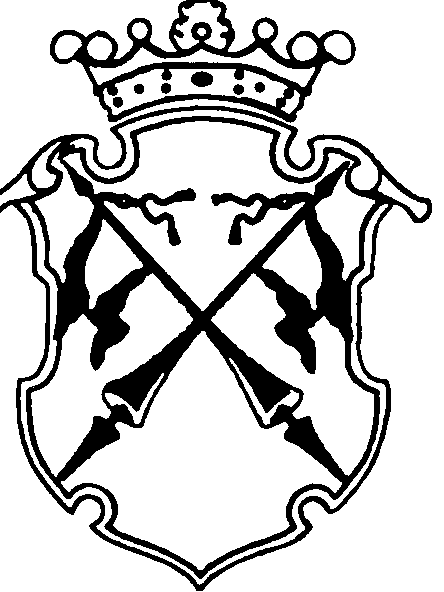 